NROOG SACRAMENTO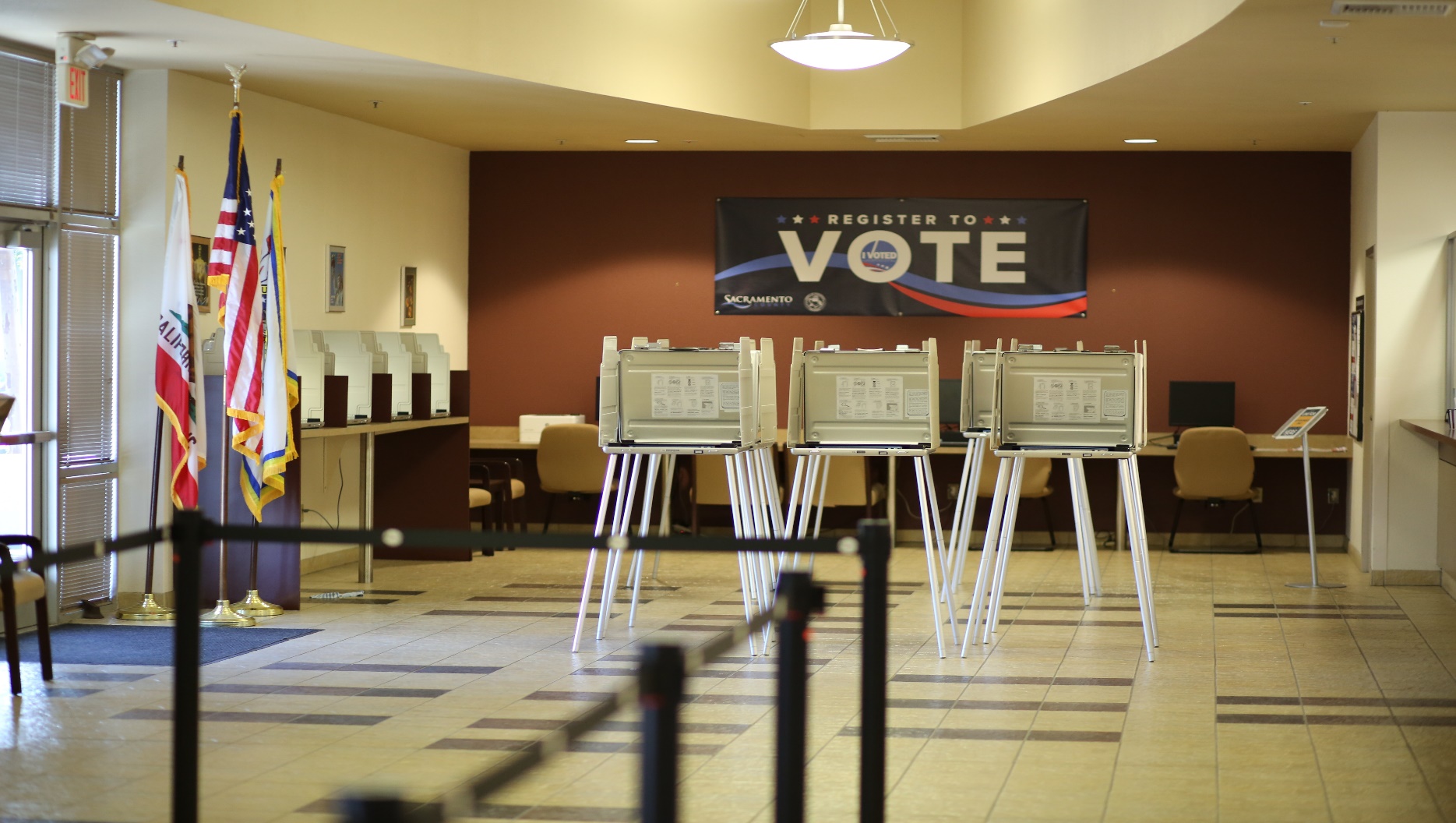 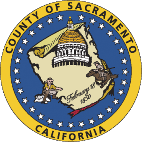 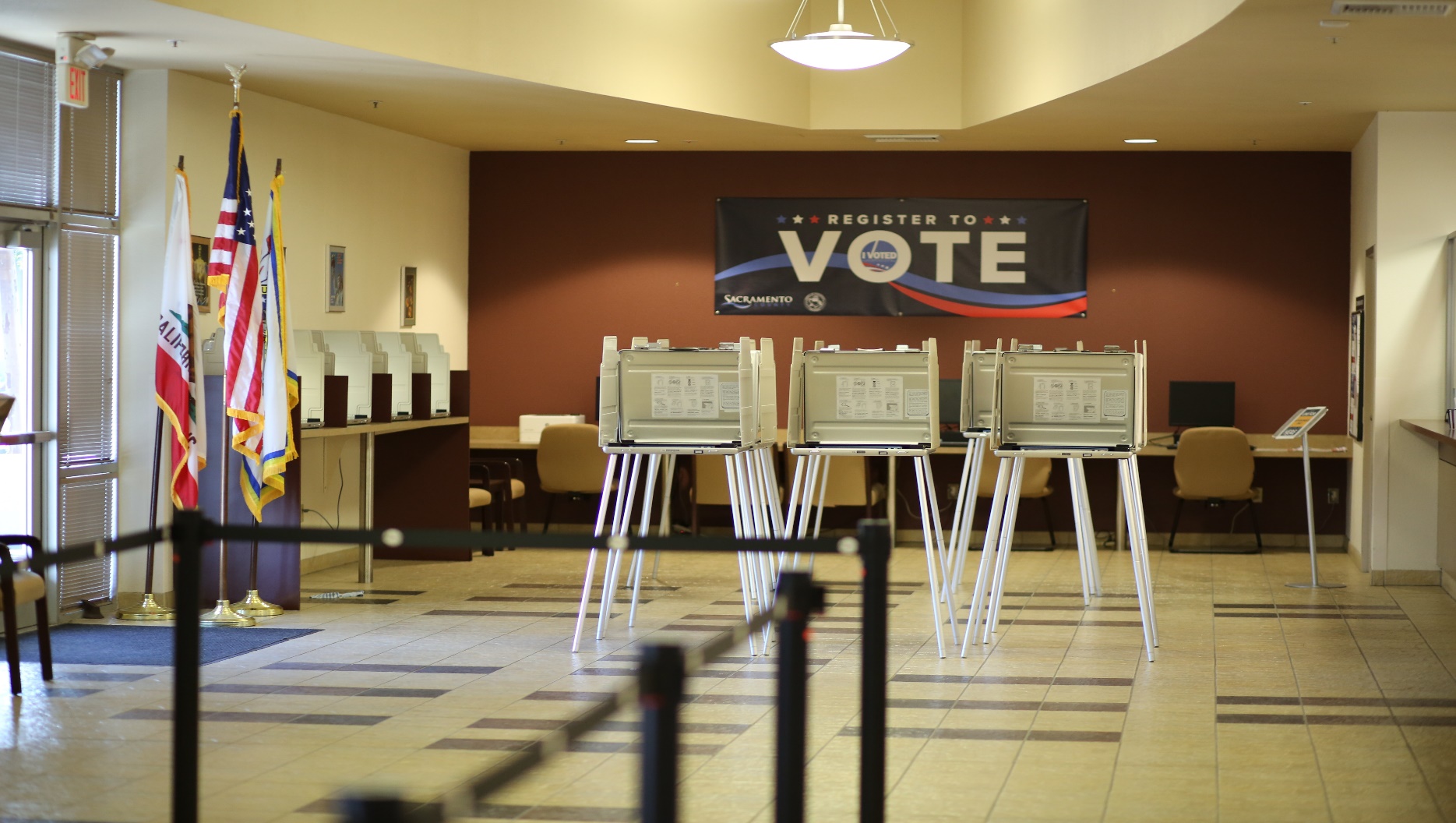 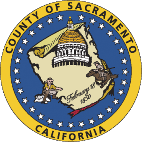 Kev Rau Npe thiab Cov Kev Xaiv Tsa Ntawm Tus Neeg Pov NpavKEV NPAJ NTSIG TXOG KEV TUAV TSWJ KEV XAIV TSACov Txheej LusNtu ITxheej txheem cej luam ntawm Kev Tswj Xyuas Kev Xaiv TsaVote los ntawm MailChaw Pov Npav thiab Chaw Pov Npav Pov Npav Qhov ChawDaim ntawv pov npav Center thiab kev txiav txim siabDaim Ntawv Pov Npav Pov Npav Qhov Chaw Cov Qauv thiab Kev Txiav Txim SiabKev Pabcuam rau Cov Neeg Pov Npav Tsis Muaj Peev XwmPawg Neeg Saib Xyuas Kev Pov Npav Pov Npav Pov Npav (VAAC)Kev Pabcuam rau Cov Neeg Pov Npav Tsis Muaj Peev XwmTej thaj chaw deb Nkag tau Vote los ntawm Xa NtawvHu rau tus xov tooj hu dawb tsis pub pov npav xaiv tsaKev Pab Hais LusLanguage Accessibility Advisory Committee (LAAC)Lus AssistanceHu rau tus xov tooj hu dawb tsis pub pov npav xaiv tsaHais txog qhov khoob hauv kev koom tesNtu IITxheej txheem cej luam ntawm Txoj Haujlwm Kev Nyab Xeeb Kev Xaiv TsaKev Tiv Thaiv Kev Nyab Xeeb thiab Kev Nyab Xeeb Kev Nyab Xeeb los xyuas kom muaj kev tiv thaiv kev cuam tshuamLub Chaw Pov Npav Kev Ua Haujlwm Txuas NtxivCov txheej txheem thiab cov qauvTshooj IIITxheej txheem cej luam ntawm Kev Kawm Ntawv Pov Thawj thiab Kev Tshaj Tawm Txog Kev Tshaj TawmKeeb kwmCov ntsiab lus ntawm Lub Hom PhiajKev koom nrog pov npavKev Kawm Ntawv Pov ThawjGeneral Media PlanDirect Voter ContactsKev Tshaj Tawm Txog Kev Pabcuam Pej XeemLub vev xaibKev Npaj Nyiaj Txiag rau Kev Kawm Pov Hwm thiab Kev Tshaj TawmNTU I:Lub Ntsiab Lus ntaw Kev Npaj Ntsig Txog Kev Tuav Tswj Kev Xaiv Tsa§4005(a)(10)(A)Keeb Kwm Dhau LosCalifornia Tus Neeg Muaj Cai Pov Npav Tsab Cai Hais Txog Kev Xaiv (VCA) xav kom Cheeb Tsam Nroog xa Kev Npaj Ntsig Txog Kev Tuav Tswj Kev Xaiv Tsa (EAP) mus rau fab nom tswv uas hais txog txoj hauv kev uas Cheeb Tsam Nroog Sacramento Lub Chaw Hauj Lwm Saib Xyuas Kev Rau Npe thiab Kev Pov Npav Xaiv Tsa Ntawm Tus Neeg Muaj Cai Pov Npav (VRE) yuav los ua cov kev xaiv tsa raws li qhov VCA.  Cheeb Tsam Nroog Sacramento yog lub loj tshaj plaws ntawm tsib cheeb tsam nroog hauv lub khoos kas sim ua kom yoog tau raws li VCA rau Cov Kev Pov Npav Xaiv Tsa Ntsig Txog Hau Xeev Thoob Plaws Lub Xeev Hauv Xyoo 2018. Tag nrho cov kev xaiv tsa ob qho tau muaj cov neeg muaj cai xaiv tsa tawm tuaj pov npav siab tshaj plaws rau kev xaiv tsa nruab nrab uas tsuas muaj ntau tshaj 94% ntawm tag nrho cov neeg muaj cai pov npav tau siv daim ntawv xaiv nom uas Kev Pov Npav los ntawm Kev Xa Raws Pais Xab Nis (VBM) uas muab xa tuaj rau lawv uas tsis yog kev mus pov npav ntawm tus kheej kiag. VRE tab tom ua hauj lwm los ua kev txhim kho txuas ntxiv mus los lis kom tau cov ntawv xaiv nom VBM uas xa rov qab tuaj uas muaj ntau no kom tau thiab rau qhov kev paub dhau los ntawm kev pov npav tim ntsej tim muag kiag. Lub tswv yim tshiab no tau txuas ntxiv mus thoob plaws cov kev xaiv tsa ob qho dhau los uas tau ua hauv Cheeb Tsam Nroog Sacramento no.Txoj phiaj xwm no yuav teev tseg txog cov xwm txheej uas tshwm sim los ua qhov kev xaiv tsa raws li 
qhov VCA. Kev Tshuaj Xyuas Ua Ntej Kev Xaiv TsaNtau txoj hauv kev ntawm kev sau cov ntaub ntawv tau siv thaum lub sijhawm pib siv VCA xyoo 2018 thiab rau kev xaiv tsa tom ntej hauv Lub Nroog Sacramento los pab VRE txhim kho kev pov npav rau kev xaiv tsa yav tom ntej. Cov txheej txheem no kuj yuav raug siv thaum lub sij hawm txhua qhov kev xaiv tsa. Cov Ntaub Ntawv Teev Tseg Txog Kev Hu Xov ToojVRE siv kev hu xov tooj software los taug qab txhua qhov kev hu xov tooj thiab cov xwm txheej pib 29-hnub ua ntej Hnub Xaiv Tsa. Kev tshuaj xyuas cov ntaub ntawv hu xov tooj no tau pab VRE txheeb xyuas cov lus nug uas nquag nug los ntawm cov neeg pov npav, kev txhawj xeeb los ntawm cov neeg pov npav hais txog lawv qhov kev pov npav, kev siv tau ntawm cov ntaub ntawv pov npav, thiab cov cuab yeej siv li cas raws li tus qauv tshiab no. Cov ntaub ntawv hu xov tooj no yuav yog qhov tseem ceeb hauv peb txoj kev npaj rau kev xaiv tsa yav tom ntej thiab kev cia siab tias yuav muaj ntau dua. Daim Ntawv Soj Ntsuam Txog Kev Paub Dhau Los Ntawm Tus Neeg Muaj Cai Pov NpavKev Tshawb Fawb online tau tsim los rau cov neeg pov npav kom qhia rau peb paub txog lawv cov kev paub dhau los ntawm Cov Chaw Pov Npav. Daim ntawv ntsuam xyuas muaj 13 lo lus nug suav nrog: kev pab xav tau ntawm Lub Chaw Pov Npav, yuav ua li cas cov neeg pov npav hnov ​​​​txog cov kev hloov pauv hauv VCA, lub sijhawm tos, kev txwv tsis pub pov npav, thiab tag nrho kev txaus siab rau Lub Chaw Pov Npav thiab cov neeg ua haujlwm. Qhov kev tshawb fawb no tau siv los ntawm pab pawg Precinct Operations txhawm rau muab Cov Chaw Pov Npav nrog ntau qhov chaw rau kev xaiv tsa yav tom ntej, txhim kho Kev cob qhia Cov Neeg Ua Haujlwm Pov Npav, thiab txheeb xyuas cov teeb meem tshwj xeeb ntsig txog txhua qhov chaw Pov npav, xws li kev txhawj xeeb txog chaw nres tsheb. Qhov no kuj tau pab Pab Pawg Tshaj Tawm hauv kev npaj kev xaiv tsa kev xa xov, uas tam sim no yuav suav nrog "Poj Nruag Thaum Ntxov & Zam Cov Kab". Zuag qhia tag nrho, ntawm 182 qhov kev tshawb fawb ua tiav txij lub Kaum Ib Hlis xyoo 2022, 89% tau txaus siab lossis txaus siab heev rau lawv qhov kev pov npav.Kev Nug Txog Tus Neeg Tshawb XyuasTsis tas li ntawd, VRE tseem tau teeb tsa kom muaj cov ncua sij hawm kev nug Tus Neeg Tshawb Xyuas ntau qhov (Tus Thawj Saib Xyuas Hauv Lub Chaw Pov Npav) tom qab tag nrho cov kev xaiv tsa ob zaug ntawd kom txhim kho tau kev cob qhia thiab hais daws cov kev txhawj xeeb ntawm tus neeg muaj cai pov npav. Cov kev nug xwm no tau txais kev teeb tsam nyob hauv khoos phis tawj los ntawm lub Zoom.Pov Npav Los Ntawm Kev Xa Ntawv Pais Xab Nis§4005(a)(8)(A)Txhua tus neeg muaj npe xaiv tsa hauv Lub Nroog Sacramento yuav raug xa ib pob ntawv VBM hauv kev xa ntawv pib 29 hnub ua ntej txhua qhov kev xaiv tsa.VRE siv lub xeev cov neeg muag khoom muaj ntawv pov thawj uas tuaj yeem tswj hwm VBM daim ntawv pov npav thiab kev xa ntawv. Lub chaw ua haujlwm tau tuav lub sijhawm ntev, muaj kev sib koom tes nrog cov neeg ua haujlwm hauv Tebchaws Meskas Postal Service (USPS) los xyuas kom meej sijhawm xa thiab xa rov qab ntawm VBM cov ntawv xaiv tsa.Daim ntawv pov npav VBM raug xa mus rau cov neeg xaiv tsa hauv lub hnab ntawv dawb nrog Lub Npe USPS Election Mail logo thiab muaj:
Tus Pov Npav Pov Npav Official. Daim Ntawv Pov Thawj Pov Thawj muaj txhua qhov kev sib tw uas cov neeg pov npav tsim nyog tau txais raws li qhov lawv nyob. Paj ntaub rov qab hnab ntawv.   Kuj tseem hu ua "lub hnab ntawv qhia tus kheej", yog cov neeg pov npav tshwj xeeb thiab siv los ntawm cov neeg pov npav xa rov qab lawv cov ntawv pov npav xaiv tsa rau VRE. Txhua lub hnab ntawv paj yeeb rov qab muaj ob lub qhov punched, siv los ua daim ntawv qhia kos npe. Nws yog ib qho tseem ceeb rau cov neeg pov npav kos npe thiab hnub tim ntawm ob lub qhov punched.Qhov chaw pov npav pov npav. Qhov kev ntxig no muaj ib daim ntawv qhia thiab cov npe ntawm tag nrho cov Pob Pov Npav Hauv Lub Nroog nrog lawv qhov chaw nyob thiab hnub / teev ua haujlwm. Hnub thiab cov sij hawm yuav txawv ntawm qhov chaw, thov xa mus rau lub vev xaib kom paub cov ntaub ntawv tshiab tshaj plaws.Pov npav los ntawm Mail Instructions . Qhov kev ntxig no txhawb nqa kev pov npav los ntawm kev xa ntawv kom nyab xeeb thiab nyab xeeb. Nws ceeb toom cov neeg xaiv tsa kom kos npe rau lawv lub hnab ntawv thiab pov npav ntxov, qhia rau lawv paub tias yuav ua li cas yog tias lawv ua yuam kev hauv kev kos npe rau lawv daim ntawv xaiv tsa, thiab txhawb kom lawv sau npe rau Kuv Daim Ntawv Xaiv Tsa Qhov twg? Yog lawv xav taug qab cov xwm txheej ntawm lawv daim ntawv xaiv tsa.Ib daim "Kuv Voted" Sticker. Cov ntawv ntxig no muaj "Kuv Pom Zoo" daim ntawv nplaum, cov lus qhia kom pov npav ntxov, thiab ceeb toom rau yuav ua li cas pov npav thiab rov qab Daim Ntawv Pov Thawj Ua Haujlwm. Cov ntaub ntawv xaiv tsa, xws li Daim Ntawv Pov Thawj Ua Haujlwm, tsis raug xa los ntawm USPS (Kev Xaiv Tsa Code §3008(b)). Cov ntaub ntawv xaiv tsa uas tsis tuaj yeem xa rov qab mus rau VRE los ntawm USPS thiab tau siv los ntawm VRE los ua cov haujlwm saib xyuas cov ntaub ntawv pov npav tsis tu ncua.Yog tias tus neeg pov npav tsis tau txais lawv daim ntawv xaiv tsa VBM lawv tuaj yeem thov kom hloov daim ntawv xaiv VBM los ntawm: hu rau lub chaw ua haujlwm ntawm (800) 762-8019, xa email rau lawv qhov kev thov rau vbm@saccounty.gov,Fax mus rau (916) 854-9796,mus ntsib VRE lub chaw haujlwm loj lossis ib lub Chaw Pov Npav thaum qhib, lossisnkag mus rau Cov Chaw Pov Npav Siv Tau Los Ntawm Xa Ntawv (RAVBM) system los ntawm kev siv Cov Voter Look Up Tool.Ib daim ntawv pov npav VBM kuj tseem tuaj yeem nqa los ntawm tus neeg sawv cev tso cai, xws li ib tus phooj ywg lossis tus txheeb ze. Tus neeg pov npav yuav tsum ua kom tiav Daim Ntawv Tso Cai Rau Xa Ntawv Pov Npav Pick-Up , muaj nyob rau ntawm VRE lub vev xaib lossis ntawm txhua qhov Chaw Pov Npav. Cov ntawv pov npav VBM tuaj yeem xa rov qab xa-them them los ntawm kev xa ntawv, lossis ntawm ib qho Chaw Pov Npav Pov Npav, lossis qhov chaw pov npav. Ua ntej xa daim npav VBM rov qab, nws yog ib qho tseem ceeb rau cov neeg pov npav kos npe thiab hnub tim lub hnab ntawv rov qab liab qab ntawm ob lub qhov punched. Yog tias tus neeg pov npav tsis tuaj yeem kos npe rau lawv lub npe thiab tsis muaj lwm yam kev cai lij choj uas lawv tuaj yeem siv los ntawm kev kos npe rau lawv lub npe, tus neeg pov npav yuav tsum ua "X" lossis lwm yam cim yooj yim ntawm ob lub qhov punched. Tus neeg pov npav yuav tsum muaj lwm tus neeg sau tus neeg pov npav lub npe nyob ze ntawm tus neeg pov npav lub cim thiab kos npe ua pov thawj. Tus neeg pom daim npav pov npav yuav tsum muaj hnub nyoog tsawg kawg yog 18 xyoo. Saib nqe lus hais txog  Kev Kos Npe Cov Ntaub Ntawv Xaiv Tsa nyob rau nplooj 14 ntawm daim ntawv no kom paub ntxiv. Yog tias tsis tau kos npe rau lub hnab ntawv liab qab, lossis yog tias daim ntawv kos npe tsis sib haum nrog cov ntaub ntawv pov npav, VRE yuav hu rau tus neeg pov npav los txheeb xyuas lawv cov ntaub ntawv. Lub Neej Ntawm Daim Ntawv Pov ThawjDaim Ntawv Pov Thawj raug luam tawm.
Cov ntawv pov npav tau muab luam tawm thiab muab tso rau hauv VBM pob ntawv pov npav los ntawm peb tus neeg ua haujlwm luam ntawv uas tau ua tiav cov ntawv pov thawj los ntawm Tus Thawj Fwm Tsav Tebchaws los tsim cov ntawv xaiv tsa rau Xeev California.T h e Official Daim Ntawv Pov Thawj yog xa tuaj.
B cov nyiaj tau txais raug xa mus rau txhua tus neeg xaiv tsa "active" los ntawm United States Postal Service (USPS) pib 29 hnub ua ntej Hnub Xaiv Tsa.Daim Ntawv Pov Thawj raug xa rov qab lawm
. Cov ntawv pov npav VBM tau them nqi xa rov qab thiab xa rov qab los ntawm USPS, Cov Ntawv Pov Npav Pov Npav, lossis tus neeg nyob hauv lub Chaw Pov Npav.Tau txais daim ntawv xaiv tsa nom.
R eturned VBM daim ntawv xaiv tsa tau dhau los ntawm kev xa ntawv xa tuaj rau hnub tim thiab lub sijhawm sau lub hnab ntawv liab qab, thaum ntes cov duab kos npe.Kos Npe muab piv.
Daim duab kos npe los ntawm lub hnab ntawv rov qab liab yog muab piv rau tus neeg pov npav kos npe rau ntawm cov ntaub ntawv.Lub hnab ntawv rov qab Pink qhib.
Cov ntawv pov npav VBM raug tshem tawm ntawm lub hnab ntawv liab qab nrog lub hnab ntawv ceev ceev qhib / rho tawm. Ib daim ntawv pov npav raug tshem tawm ntawm lub hnab ntawv liab qab, nws tsis qhia npe kiag li - tsis muaj ib yam dab tsi ntawm Daim Ntawv Pov Thawj Ua Haujlwm los txuas rau cov neeg xaiv tsa.Daim Ntawv Pov Thawj raug kuaj xyuas.
Txhua daim ntawv pov npav puas uas tsis tuaj yeem nyeem tau los ntawm lub tshuab luam ntawv raug xa mus rau Pab Pawg Duplication. Daim Ntawv Pov Thawj Ua Haujlwm yuav raug tshuaj xyuas los txiav txim siab cov neeg xaiv tsa thiab rov tsim dua los ntawm kev kos ib daim ntawv xaiv tsa.Daim Ntawv Pov Thawj raug txheeb xyuas.
Txhua daim ntawv xaiv tsa hauv Lub Nroog Sacramento yog suav nrog lub hauv paus ntawm VRE lub chaw haujlwm nyob ntawm 7000 65th Street, Suite A, Sacramento, CA 95823.

VRE yuav khiav Daim Ntawv Pov Thawj Ua Haujlwm los ntawm cov ntawv pov npav uas nyeem cov ntawv pov npav los qhia cov neeg xaiv tsa xaiv, ces hla cov txiaj ntsig mus rau lub computer tabulation.VRE tshuaj xyuas Cov Neeg Pov Npav Lub Hom Phiaj.
Yog tias tus neeg pov npav tau pov npav dhau los lossis qis dua rau qhov kev sib tw, lossis yog tias tus neeg xaiv tsa lub hom phiaj tsis meej, Daim Ntawv Pov Thawj Pov Thawj raug tshuaj xyuas los ntawm pab pawg kws txiav txim plaub ntug.V RE Qhia Txog Kev Xaiv Tsa .
Cov txiaj ntsig los ntawm txhua lub tshuab luam ntawv pov npav raug xa mus rau b allot tabulation computer. Cov txiaj ntsig kev xaiv tsa raug khaws cia rau sab nraud tsav, luam tawm, tom qab ntawd xa mus rau peb lub vev xaib.VRE Certificate qhov kev xaiv tsa.
Kev ua haujlwm tsis xaus thaum kev xaiv tsa kaw. Tom qab Hnub Xaiv Tsa, VRE tseem txheeb xyuas cov ntawv xaiv tsa uas tau txais raws sij hawm, ua kev tshawb xyuas phau ntawv thiab cov ntaub ntawv pov thawj los xyuas kom txhua txhua qhov kev pov npav raug suav ua ntej lees paub cov txiaj ntsig. Kev Soj Qab Cov Ntawv Xaiv Nom VBMXeev California Tus Neeg Tuav Ntaub Ntawv Txog Kev Ruaj Ntseg ntawm Lub Xeev (SOS) muaj lub lab npauv taug qab daim ntawv xaiv nom uas hu ua Where's My Ballot, ua hauj lwm los ntawm BallotTrax. Cov neeg muaj npa pov npav tuaj yeem rau npe rau hauv Where's My Ballot txog kev ua siab dawb paug thiab kev ruaj ntseg ntxiv raws li thaum uas lawv daim ntawv xaiv nom VBM txav mus dhau ntawm USPS txoj kev xa ntawv raws pais xab nis rov qab mus rau VRE. Cov hnab ntawv uas muaj daim ntawv xaiv nom VBM tau txais kev taug qab los ntawm kev siv Tus Zauv Kev Xa Ntawv Uas Txawj Ntse (IMB) uas USPS siv los soj qab taug xyuas thaum cov ntawv xaiv nom raug xa raws pais xab nis thiab xa rov qab mus rau VRE lawm.Lub Chaw Pov Npav Xaiv Tsa thiab qhov chaw ntawm Lub Thawv Pov Npav Xaiv Tsa§4005(a)(10)(B)VCA tsim tau tus qauv cai thiab cov qauv kev suav ntxaws rau kev tso rau thiab cov chaw ntawm Cov Chaw Pov Npav thiab cov chaw ntawm Lub Npov Tso Daim Ntawv Xaim Nom. Cov Chaw Pov Npav thiab cov chaw ntawm Lub Npov Tso Daim Ntawv Xaim Nom yuav tau txais kev txiav txim siab raws li cov kev txiav txim siab thiab cov cai tshwj xeeb uas muab piav qhia hauv qab no:Ze rau pej xeem kev thauj mus losQhov ze rau cov zej zog uas muaj keeb kwm tsis tshua muaj pov npav los ntawm kev siv xa ntawvZe rau cov chaw pej xeemZe rau cov zej zog haiv neeg tsawgQhov ze rau cov neeg pov npav tsis tausQhov ze rau cov zej zog uas muaj tus nqi qis ntawm tsev neeg cov tswv tshebZe rau cov zej zog tau nyiaj tsawgQhov ze rau cov zej zog ntawm cov neeg muaj cai xaiv tsa uas tsis tau sau npe pov npav thiab tej zaum yuav xav tau kev nkag mus rau tib hnub sau npe pov npavQhov ze rau thaj chaw uas nyob ib puag ncig, suav nrog cov neegQhov ze rau lub tsev kawm ntawv qib siab lossis tsev kawm qib siabKev nkag mus tau yooj yim thiab chaw nres tsheb dawbQhov deb thiab lub sij hawm tus neeg pov npav yuav tsum taug kev los ntawm tsheb lossis tsheb thauj neegCov qauv tsheb nyob ze cov chaw pov npav thiab cov chawQhov xav tau rau lwm txoj hauv kev rau cov neeg pov npav tsis taus los pov npavT nws xav tau cov chaw pov npav txawb ntxiv rau cov chaw Pov Npav uas tsim los raws li tshooj no Ua ntej xyoo 2018, VRE tau ua qhov kev ntsuam xyuas ntawm VCA cov qauv thiab tsim VCA Story Map. VRE yuav siv tib txoj hauv kev no rau yav tom ntej Lub Chaw Pov Npav thiab Chaw Pov Npav Pov Npav. Ib daim ntawv teev npe tiav tuaj yeem pom nyob rau hauv Daim Ntawv Ntxiv H.Tus Qauv Xam Nyob Hauv Lub Chaw Pov Npav thiab Cov Kev Txiav Txim Siab§4005(a)(10)(l)(vi)(l)VCA xav kom tus nab npawb ntawm Cov Chaw Pov Npav muab saib raws li cov tag nrho ntawm kev rau npe ntawm tus neeg muaj cai pov npav rau Cheeb Tsam Nroog 88-hnub ua ntej Kev Xaiv Tsa. Txhawm rau ua kom ntseeg tau tias muaj kev xaiv kom txaus txog Cov Chaw Pov Npav uas yuav xaiv tau, cov ntawv soj ntsuam txog cov chaw uas tuaj yeem siv tau uas tau pib nyob rau hauv nruab nrab-xyoo 2023. Cov kev lees paub meej txog lub chaw siv ua hauj lwm pib hauv ib lub xyoos ua ntej rau cov chaw cia ntawv thiab cov chaw muab kev pab cuam rau zej zog thiab txuas ntxiv mus kom txog ob lub hlis ua ntej yuav txog Hnub Xaiv Tsa uas tau teem sij hawm tseg.VRE yuav tsum tau maub ib Lub Chaw Pov Npav uas muaj 11-hnub rau txhua cov neeg muaj cai pov npav uas sau npe lawm li 50,000 leej thiab ib Lub Chaw Pov Npav hauv 4-hnub rau txhua cov neeg muaj cai pov npawv uas sau npe lawm li 10,000 leej. Saib raws li cov kev kwv yees rau kev nce ntau tag nrho cov neeg rau npe ntawm tus neeg muaj cai pov npav, VRE tab tom yuav qhia meej txog yam tom qab no rau hauv cov kev xaiv tsa hauv Lub Peb Hlis Ntuj thiab Lub Kaum Ib Hlis Ntuj 2024:18 Cov Chaw Pov Npav 11-hnub (1 rau txhua cov neeg muaj cai pov npav uas sau npe lawm 
50,000 leej)90 Cov Chaw Pov Npav 4-hnub (1 rau txhua cov neeg muaj cai pov npav uas sau npe lawm 
10,000 leej)Nyob rau thaum Lub Plaub Hlis Ntuj 2023, Cheeb Tsam Nroog Sacramento muaj cov neeg muaj cai pov npav uas sau npe lawm li 870,687 leej. VRE kwv yees tus nab npawb ntwam cov neeg muaj cai pov npav uas sau npe lawm yuav nce siab mus txog rau 900,000 leej ua ntej yuav txog ncua kev xaiv tsa hauv 
xyoo 2024.Cov Cai Qis Tshaj Plaws Txog Lub Chaw Pov Npav thiab Kev Xaiv Qhov ChawUa ntej yuav txog xyoo 2018, VRE tau ua kev tsom xam txog vCA tus qauv cai thiab tau tsim VCA Daim Duab Qhia Kev Txog Zaj Lus. VRE yuav siv tib cov ntaub ntawv no rau hauv cov chaw ntwm Lub Chaw Pov Npav hauv xyoo 2024 no.Cov chaw ntawm Lub Chaw Pov Npav tau txais kev xaiv los saib raws li cov cai uas tau teeb tseg rau hauv tsab niam cai, kev nkag cuag tau rau cov neeg muaj cai pov npav uas muaj cov kev xiam oob qhab thiab cov kev xav tau txog kev pab hom lus, kev muaj chaw, thiab lus pab tswv yim ntawm pej xeem. Daim ntawv teev npe txhij txhua yuav nrhiav tau nyhob hauv Daim Ntawv Ntxiv Rau Tom Qab G.Kev Ntsuam Xyuas Daim Ntawv Soj Ntsuam Txog Lub Chaw Pov NpavTshaj li ntawm kev txiav txim siab txog tus qauv cai uas yuav tsum tau muaj lawm, kev ntsuam xyuas txog kev nkag siv tau Lub Chaw Pov Npav tau txais kev muab siv los txiav txim siab seb puas yuav muaj cov teeb meem uas twb muaj nyob lawm uas yuav cuam tshuam rau tus neeg muaj cai pov npav lub peev xwm yuav mus pov npav tau ntiag tug thiab yam ywj pheej. Tsis tas li ntawd, VRE yuav ntsuas xyuas lwm cov txuam xws li txoj kev siv taug kev, qhov loj me ntawm cheeb tsam pov npav, kev muaj teeb pom kev zoo txaus, cheeb tsam roj roob hauv pes ntawm qhov chaw uas xav tau, thiab lub peev xwm siv tau hluav taws xob.Qhov Txheej Txheem Txog Kev Nrhiav Lub Chaw Ntawm Lub Chaw Pov NpavCov chaw uas tsis tuaj yeem muab kev pab cuam rau cov kev ua hauj lwm ntawm lub chaw pov npav tau, xws li cov chaw nyob ntiag tug thiab cov chaw uas muaj chaw tsawg dua 1,000 square feet, tau txais kev tiv tauj los qhia meej rau lawv txog kev hloov pauv mus rau tus qauv kev pov npav tshiab thiab ua tsaug rau lawv rau lawv qhov kev pab cuam yav dhau los. Cov chaw ua hauj lwm uas tseem nyob tau muab ua mus lawm tom ntej rau theem kev tshuaj xyuas tom ntej hauv qhov txheej txheem kev nrhiav chaw.Kev Tshawb Fawb Txog Lub Chaw Ua Hauj Lwm Ntawm Lub Chaw Pow NpavSaib raws li qhov txheej txheem kev nrhiav chaw ua hauj lwm dhau los, VRE tshwj xyuas daim ntawv teev npe ntawm cov chaw ua kev pov npav uas tuaj yeem siv tau ntau tshaj 335 qhov chaw thiab tshuaj xyuas yam tsis tua ncua txog kev ua ras txoj cai kev nkag siv tau. Vim tias yuav tsum muaj Lub Chaw Pov Npav Ntxiv, tag nrho cov chaw ua hauj lwm ntiag tug thiab ntawm nom tswv tau txais kev tiv tauj mus kom txiav txim siab seb puas khoom muab los siv thiab cov nqi yuav raug li cas. Thaum cov chaw ua hauj lwm lees paub meej lawm, tau ua cov ntawv soj ntsuam txog qhov chaw los ua kom ntseeg tau tias muaj cov cai qis tshaj plaws thiab ua tau raws li kev ua raws cai kev nkag siv tau.Raug raws li kev tshawb fawb txog Qhov Chaw Pov Npav Xaiv Tsa uas muab siv dhau los, cov chaw vaj tsev ntawm nom tswv thiab cov chaw ua hauj lwm ntxiv nyob hauv cheeb tsam nroog tau txais kev ntsuas xyuas tsis tu ncua thiab muab ntxiv mus rau daim ntawv teev npe loj rau kev tshawb fawb mus ntxiv. Cov chaw uas zoo tsim nyog, uas tseem tsis tau muab coj los ua Cov Chaw Pov Npav Xaiv Tsa, twb tau txais kev tiv tauj rau cov ntawv soj ntsuam txog lub chaw ntawm Qhov Chaw Pov Npav. Daim Ntawv Teev Npe ntawm Cov Chaw Pov Npav Uas Yuav Siv Tau uas muaj Cov Hnub thiab Cov Sij Hawm Ua Hauj lwm§4005(a)(10)(l)(vi)(III), §4005(a)(10)(l)(vi)(VI)Daim ntawv teev npe ntawm cov chaw ntawm Lub Chaw Pov Npav uas tau thov mus tuaj yeem nrhiav tau nyob hauv Daim Ntawv Ntxiv Rau Tom Qab G. Thaum cov chaw ntawm Lub Chaw Pov Npav tau txias kev lees paub meej lawm ces daim ntawv ntxiv rau tom qab yuav tau txais kev hloov kho tshiab.Txhawm rau saib daim ntawv teev npe ntawm cov chaw ntawm Lub Chaw Pov Npav txhij txhua thiab hloov kho tshiab lawm txog kev xaiv tsa yuav los txog tom ntej no, nkag mus saib hauv VRE lub vev xaib tau ntawm elections.saccounty.gov pib hauv 29-hnub ua ntej Hnub Xaiv Tsa. Daim Duab Qhia Kev txog Cov Cheeb Tam Uas Pom Zoo Siv rau Cov Chaw Pov NpavSaib Hauv Daim Ntawv Ntxiv Rau Tom Qab I.Mobile Vote Centers
§4005(a)(10)(B)(xiv)VRE tseem soj ntsuam lub sijhawm los nqa Mobile Vote Centers mus rau thaj chaw nyob ib puag ncig ntawm lub nroog. VRE npaj yuav ua raws li qhov kev xaiv no rau kev xaiv tsa yav tom ntej txhawm rau txhawm rau nkag mus rau cov sijhawm pov npav ntawm tus kheej rau txhua tus neeg pov npav hauv Lub Nroog Sacramento.VRE yuav ua kom tag nrho cov kev xa mus rau Mobile Vote Centers yog cov txheej txheem npaj, ruaj ntseg, thiab muaj cuab yeej zoo los txhawb cov neeg xaiv tsa nrog cov lus thiab cov kev xav tau yooj yim.Kev Teeb Lub Chaw Pov Npav§4005(a)(10)(l)(vi)(XI)Ib tug pej xeem uas muaj cai tau txais kev pab twg ntawm Cheeb Tsam Nroog Sacramento tuaj yeem nkag mus tau rau Lub Chaw Pov Npav twg tau thaum pib 10-hnub ua ntej Hnub Xaiv Tsa. Cov Chaw Pov Npav muab cov kev pab cuam uas tau txais kev txhim kho thiab cov txiaj ntsig kev pab rau cov neeg muaj cai pov npav uas muaj kev ruaj ntseg thiab siv tau yooj yim. Tag nrho Cov Chaw Pov Npav yuav nruab muaj tsawg tshaj plaws ntawm: Ob lub khoos phis tawj nqa siv rau kev rau npe nkag los txheeb xyuas qhov tseeb yam muaj kev nyab xeeb txog qhov txheej xwm thiab kev muaj cai ntawm tus neeg muaj cai pov npavOb lub kem rooj zaum rau kev pov npav uas nkag siv tau rau lub rooj thiab lub laub thauj neeg mobDaim iav tsom kom pom loj thiab cov chaw tuav tus cwj memPeb lub cuab yeej ntaus cim rau daim ntawv xaiv nom uas nkag siv tauLub tshuab luam daim ntawv xaiv nom  Ntawm Cov Chaw Pov Npav, tus neeg muaj cai pov npav yuav muaj peev xwm:Pov npav tau tim ntsej tim muagMus nqa daim npav xaiv nom tshiabCoj daim ntawv xaiv nom VBM uas xaiv tsa mus pov rauSiv lub cuab yeem ntus cim rau daim ntawv xaiv nom uas nkag siv tau los mus ntaus cim tau yam ywj pheej thiab ntiag tug rau lawv daim ntawv xaiv nomTau txais kev pab txhais lusRau npe rau tus neeg muaj cai pov npav rau thawj zaug, los sis hloov kho lawv qhov kev rau npe uas siv Kev Rau Npe Rau Tus Neeg Muaj Cai Pov Npav NtxivTag nrho cov chaw tau txais cov lus qhia txog kev teeb chaw kom ntseeg tau tias cov kem rooj zaum rau kev pov npav thiab cov tshuab ntaus cim rau daim ntawv xaiv nom uas nkag siv tau ntawd tau txais kev tso rau hauv tus yam ntxwv uas pab kom tus neeg muaj cai pov npav los ntaus cim rau lawv daim npav xaiv noj yam ua tau ntiag tug. Cov kev teeb chaw yuav saib raws li daim ntawv soj ntsuam cov ntaub ntawv thiab yog qhov tseem ceeb rau cov kev xav tau ntawm kev nkag siv tau ntawm cov neeg muaj cai pov npav thiab yuav muab hloov kho kom haum los muab kev pab cuam rau cov cheeb tsam pov npav sib txawv ntawm txhua qhov chaw. Daim ntawv teeb qhia chaw uas yog tus qauv yuav nrhiav tau nyhob hauv Daim Ntawv Ntxiv Rau Tom Qab E.Cov Nab Npawb ntawm Lub Chaw Pov Npav Cov Neeg Ua Hauj Lwm thiab Kev Cob Qhia§4005(a)(10)(l)(vi)(IX)Ua ntej txhua lub voj voog kev xaiv tsa, VRE yuav cob qhia ntau tshaj 1,000 tus neeg ua haujlwm Vote Center mus ua haujlwm ntawm Chaw Pov Npav cov chaw nyob thoob plaws Lub Nroog Sacramento. Cov pej xeem raug tso cai tuaj koom qee feem ntawm kev cob qhia tab sis tsis raug tso cai los mus koom tes ntawm kev ua haujlwm vim muaj cov software tsim nyog, cov neeg pov npav ntiag tug, thiab kev txhawj xeeb txog kev nyab xeeb.Kev Cob Qhia txog Cov Neeg Ua Hauj Lwm Hauv Chaw Pov NpavTag nrho cov neeg ua hauj lwm, suav nrog cov uas ua hauj lwm ntwm Cov Chaw Pov Npav, thiab cov uas muab kev txhawb nqa fab tev niv thiab kev ua raws cai, yuav mus koom hauv cov qauv kawm ntawm kev cob qhia uas cuam tshuam txog kev ua hauj lwm ntawm tej khoom siv rau kev pov npav, kev teeb Lub Chaw Pov Npav, kev pab thiab kev lis cov neeg muaj cai pov npav, tej khoom siv tseem ceeb rau fab kev ruaj ntseg, thiab cov txheej txheem uas tsim nyog hauv qhov xwm txheej thaum muaj xwm txheej ceev.Tus Qauv Suav thiab Cov Kev Txiav Txim Siab Ntawm Qhov Chaw Lub Npov Tso Daim Ntawv Xaiv Nom§4005(a)(10)(l)(vi)(II)VCA xav kom tus nab npawb ntawm Cov Npov Tso Daim Ntawv Xaiv Nom muab saib raws li cov tag nrho ntawm kev rau npe ntawm tus neeg muaj cai pov npav rau Cheeb Tsam Nroog 88-hnub ua ntej Kev Xaiv Tsa. Txhawm rau ua kom ntseeg tau tias muaj kev xaiv kom txaus txog Cov Npov Tso Daim Ntawv Xaiv Nom uas yuav xaiv tau, cov ntawv soj ntsuam txog cov chaw uas tuaj yeem siv tau uas tau pib nyob rau hauv nruab nrab-xyoo 2023. Cov kev lees paub meej txog lub chaw siv ua hauj lwm pib hauv ib lub xyoos ua ntej rau cov chaw cia ntawv thiab cov chaw muab kev pab cuam rau zej zog thiab txuas ntxiv mus kom txog ob lub hlis ua ntej yuav txog Hnub Xaiv Tsa uas tau teem sij hawm tseg.VRE yuav tsum tau muab ib qhov chaw ntawm Lub Npov Tso Daim Ntawv Xaiv Nom rau cov neeg muaj cai pov npav uas sau npe lawm hauv txhua 15,000 leej. Saib raws li cov kev kwv yees rau kev nce ntau tag nrho cov neeg rau npe ntawm tus neeg muaj cai pov npav, VRE tab tom yuav qhia meej txog yam tom qab no rau hauv cov kev xaiv tsa hauv Lub Peb Hlis Ntuj thiab Lub Kaum Ib Hlis Ntuj 2024:Cov Npov Tso Daim Ntawv Xaiv Nom 60 Lub (1 rau txhua cov neeg muaj cai pov npav uas sau npe lawm 15,000 leej)Nyob rau thaum Lub Plaub Hlis Ntuj 2023, Cheeb Tsam Nroog Sacramento muaj cov neeg muaj cai pov npav uas sau npe lawm li 870,687 leej. VRE kwv yees tus nab npawb ntwam cov neeg muaj cai pov npav uas sau npe lawm yuav nce siab mus txog rau 900,000 leej ua ntej yuav txog ncua kev xaiv tsa hauv 
xyoo 2024.Cov Cai Qis Tshaj Plaws Ntawm Lub Npov Tso Daim Ntawv Xaiv Nom§4005(a)(10)(l)(vi)(VII)Ntxiv rau VCA cov cai qis tshaj plaws, Xeev California SOS muab tau cov cai kev tswj hwm los yuam siv kev nkag cuag tau rau thiab cov cai hais txog hom lus. VRE Cov Npov Tso Daim Ntawv Xaiv Nom tau txais kev tsim los kom ua tau raws li kev nkag cuag tau rau, tus qauv tsim, thiab cov cai txog kev ceeb toom qhia paub rau pej xeem.Cov chaw ntawm Lub Npov Tso Daim Ntawv Xaim Nom, txawm tias yuav yog nyob sab hauv tsev los sis nyob sab nraum zoov, tau txais kev txiav txim raws li cov cai uas teeb tseg rau hauv VCA, kev nkag siv tau rau cov neeg muaj cai pov npav uas muaj cov kev xiam oob qhab thiab cov kev xav tau txog kev txhais lus, kev muaj chaw, thiab lus pab tswv yim rau pej xeem.Kev Ntsuam Xyuas Daim Ntawv Soj Ntsuam Lub Npov Tso Daim Ntawv Xaiv NomTshaj li ntawm kev txiav txim siab txog tus qauv cai uas yuav tsum tau muaj lawm, kev ntsuam xyuas txog kev nkag siv tau Lub Npov Tso Daim Ntawv Xaiv Nom tau txais kev muab siv los txiav txim siab seb puas yuav muaj cov teeb meem uas twb muaj nyob lawm uas yuav cuam tshuam rau tus neeg muaj cai pov npav lub peev xwm yuav xa lawv daim ntawv xaiv nom VBM rov qab tau yam ywj pheej. Tsis tas li ntawd, VRE yuav ntsuas xyuas lwm cov txuam xws li txoj kev siv taug kev, kev muaj teeb pom kev zoo txaus, thiab cheeb tsam roj roob hauv pes ntawm qhov chaw uas xav tau.Daim Ntawv Teev Npe ntawm Cov Npov Tso Daim Ntawv Xaiv Nom Uas Yuav Siv Tau uas muaj Cov Hnub thiab Cov Sij Hawm Ua Hauj lwm§4005(a)(10)(l)(vi)(IV), §4005(a)(10)(l)(vi)(VII)Daim ntawv teev npe ntawm cov chaw ntawm Lub Npov Tso Daim Ntawv Xaiv Nom uas tau thov mus tuaj yeem nrhiav tau nyob hauv Daim Ntawv Ntxiv Rau Tom Qab H. Thaum cov chaw ntawm Lub Npov Tso Daim Ntawv Xaim Nom tau txias kev lees paub meej lawm ces daim ntawv ntxiv rau tom qab yuav tau txais kev hloov kho tshiab.Txhawm rau saib daim ntawv teev npe ntawm cov chaw ntawm Lub Npov Tso Daim Ntawv Xaim Nom txhij txhua thiab hloov kho tshiab lawm txog kev xaiv tsa yuav los txog tom ntej no, nkag mus saib hauv VRE lub vev xaib tau ntawm elections.saccounty.gov pib hauv 29-hnub ua ntej Hnub Xaiv Tsa.Daim Duab Qhia Txog Cheeb Tsam Uas Qhia Tuaj txog Cov Chaw Tso Lub Npov Tso Daim Ntawv Xaim NomSaib Hauv Daim Ntawv Ntxiv Rau Tom Qab I.Cov Kev Pab Cuam rau Cov Neeg Muaj Cai Pov Npav uas muaj Cov Kev Xiam Oob Qhab§4005(a)(10)(l)(vi)(X)VRE muab siab rau los ua hauj lwm nrog cov neeg muaj cai pov npav uas muaj cov kev xiam oob qhab los ntxiv kev nkag siv tau hauv qhov txheej txheem kev muaj vaj huam sib luag. VRE lub vev xaib muab cov ntaub ntawv qhia paub dav hais txog cov kev siv zog no thiab cov peev txheej kev pab uas muaj rau cov neeg muaj cai pov npav uas muaj cov kev xiam oob qhab, suav nrog Kev Nkag Cuag Tau Nyob Kev Deb Rau lub lab npauv Pov Npav raws Kev Xa Ntawv Pais Xab Nis (RAVBM), cov kev pab cuam rau neeg xiam oob qhab uas muaj nyob ntawm Cov Chaw Pov Npav, kev muaj cov ntaub ntawv xaiv tsa hauv lwm hom ntaub ntawv, thiab VAAC. Daim ntawv teev npe txog cov kev xaiv kev pov npav uas nkag siv tau tag nrho thiab kev pab nyob rau hauv VRE lub vev xaib. Pawg Kws Pab Tswv Yim Rau Tus Neeg Pov Npav (VAAC)§4005(a)(9)(B)VRE tau tsim Pawg Thawj Coj Uas Muab Kev Tawm Tswv Yim Kev Nkag Mus Tau Rau Kev Pov Npav Xaiv Tsa (Voting Accessibility Advisory Committee, VAAC) hauv xyoo 2017 los ua pawg neeg pab tswv yim los ua cov lus pom zoo rau kev txhim kho kev nkag mus tau rau kev pov npav xaiv tsa thaum ua hauj lwm txhawm rau txheeb xyuas thiab tshem tawm cov teeb meem. VAAC tau tsim los qhia thiab pab kom txhua tus neeg pov npav xaiv tsa hauv Lub Cheeb Tsam Nroog Sacramento tuaj yeem pov npav ywj siab thiab ntiag tug. VRE yuav ua hauj lwm nrog VAAC cov tswv cuab los muab cov ntaub ntawv thiab lwm txoj kev xaiv rau cov neeg pov npav xaiv tsa uas muaj kev xiam oob qhab.VAAC cov hom phiaj thiab cov txheej txheem uas muaj nyob rau ntawm VAAC phab vev xaib.Daim Ntawv Soj Ntsuam Kev Nkag Mus Tau Uas Tau Hloov Kho Dua Tshiab§4005(a)(4)(C)Txhawm rau ua kom tau raws li cov kev xav tau ntawm kev nkag mus tau, thiaj li muaj Daim Ntawv Teev Kev Txheeb Xyuas Rau Kev Nkag Mus Tau Ntawm Tus Tuav Ntaub Ntawv ntawm Lub Xeev tau txais kev tshuaj xyuas, thiab cov kev xav tau ntxiv uas tau ntxiv rau Daim Ntawv Soj Ntsuam Kev Nkag Mus Tau Ntawm VRE. Cov kev hloov kho dua tshiab tsom mus rau qhov kev ntsuam xyuas ntawm txoj hauv kev ntawm kev mus los ntawm kev thauj mus los rau pej xeem ntau dua, nrhiav cov chaw uas muaj cov chaw nres tsheb ntau tshaj plaws uas tuaj yeem nkag mus tau, thiab cov lus nug ntxiv txhawm rau kom cais qhov sib txawv ntawm hom qhov kev thaiv ntawm ntug kev.Daim ntawv ntsuam xyuas yav dhau los kuj tau txais kev tshuaj xyuas kom ntseeg tau tias txhua cov lus nug ntawm daim ntawv ntsuam xyuas tam sim no ua tau raws li Daim Ntawv Teev Kev Txheeb Xyuas Kev Nkag Mus Tau Ntawm Tus Tuav Ntaub Ntawv ntawm Lub Xeev thiab cov kev cai hauv VCA. Cov hom ntawv ntawm Daim Ntawv Soj Ntsuam Lub Chaw Pov Npav Xav Tsa kuj tau hloov kho los ntawm cov hom ntawv sau yav dhau los thiab cov hom khoom siv es lev thos niv tsis tu ncua mus rau lub khoos kas raws li daim ntawv thov uas tuaj yeem siv tau rau ntawm lub cuab yeej es lev thos niv uas txav mus los.Cov ntaub ntawv rau Kev Pab Cuam rau Cov Neeg Pov Npav Xaiv Tsa Uas Muaj Kev Xiam Oob Qhab muaj nyob rau hauv Phau Ntawv Qhia Txog Cov Ntaub Ntawv Ntawm Tus Neeg Pov Npav Xaiv Tsa Hauv Cheeb Tsam Nroog thiab Cov Lus Qhia Ntawm VBM§4005(a)(8)(B)(i)(IV)Cov neeg pov npav muaj kev xiam oob khab muaj ntau yam kev xaiv xaiv tau. VRE npaj CVIG rau txhua qhov kev xaiv tsa uas muaj cov ntaub ntawv ntawm VBM txheej txheem nrog rau cov lus qhia siv RAVBM system. Lub CVIG muaj nyob rau hauv cov ntawv loj, PDF, thiab lub vijtsam nyeem ntawv nkag tau xaiv siv lub Voter Look-Up Tool . Kev ntsuas pov npav muaj nyob rau hauv hom suab ntawm peb lub vev xaib pib 29 hnub ua ntej Hnub Xaiv Tsa. Cov kev xaiv pov npav tuaj yeem thov tau los ntawm email mus rau voter-outreach@saccounty.gov lossis hu rau VRE ntawm (916) 875- 6451. Kev ntsuas pov npav ntawm lub suab kuj muaj nyob rau ntawm cov chaw hauv qab no:Lub Tsev Qiv Ntawv Tus Ntawv Su Rau Neeg Dig Muag thiab Kev Hais Lus Tau, Txoj Kev 
900 N #100, Sacramento, CA 95814Lub Tsev Qiv Ntawv Folsom, Txoj Kev 411 Stafford, Folsom, CA 95630Lub Tsev Qiv Ntawv Nruab Ntab Ntawm Sacramento, Txoj Kev 828 I, Sacramento, CA 95814Lub Koom Haum Sacramento rau Neeg Dig Muag, Txoj Kev 1238 S, Sacramento CA 95811Kev Sau Npe thiab Kev Xaiv Tsa Tus Neeg Pov Npav Xaiv Tsa Ntawm Cheeb Tsam Nroog Sacramento, Txoj Kev 7000 65th, Suite A, Sacramento, CA 95823Daim ntawv teev npe tag nrho ntawm kev nkag mus rau cov ntaub ntawv ua lwm hom yog muaj nyob rau ntawm VRE lub vev xaib. Cov Ntaub Ntawv Uas Nkag Mus Tau Uas Tau Tshaj Tawm rau Lub Vev Xaib§4005(a)(10)(l)(i)(IV), §4005(a)(8)(B)(ii)VRE lub vev xaib muab cov ntaub ntawv rau txhua tus neeg xaiv tsa hauv hom nkag tau. Kev saib xyuas tshwj xeeb tau muab rau tus qauv tsim ntawm lub vev xaib los pab txhawb kev sib raug zoo nrog cov neeg nyeem cov tshuaj ntsuam thiab yooj yim navigation.Lub vev xaib muab cov ntaub ntawv qhia txog cov neeg pov npav xaiv tsa, tso npe pov npav, VCA txoj cai lij choj, thiab Txoj Cai Tswjfwm Xaiv Tsa (EAP). Lub vev xaib muaj lub vev xaib Kev Pab Cuam Rau Cov Neeg Pov Npav Tsis Muaj Peev Xwm uas yuav muab cov ntaub ntawv hais txog cov kev pabcuam muaj rau cov neeg pov npav tsis taus, suav nrog:Kev nkag mus tau rau qhov chaw ntawm Lub Chaw Pov Npav Xaiv Tsa thiab Lub Thawv Pov Npav Xaiv TsaCov Khoom Siv Rau Kev Pov Npav Xaiv Tsa Uas Nkag Mus TauCov Cuab Yeej Kos Kev Pov Npav Xaiv Tsa Uas Tuaj Yeem Nkag Mus TauKev Pov Npav Xaiv Tsa Ntawm Ntug KevCov ntaub ntawv hais txog Kev Pab Cuam Rau Kev Pov Npav Xaiv TsaCov peev txheej rau Cov Neeg Pov Npav Xaiv Tsa Uas Muaj Kev Xiam Oob QhabKev thov ib daim npav xaiv tsa RAVBMVRE lub vev xaib yuav suav nrog cov ntaub ntawv hais txog hom kev pab cuam uas muaj rau cov neeg pov npav xaiv tsa uas muaj kev xiam oob qhab, cov kev pab cuam twg tuaj yeem nkag mus tau rau ntawm Cov Chaw Pov Npav Xaiv Tsa, thiab ntau ntxiv. Nws tseem yuav suav nrog cov npe ntawm Cov Chaw Pov Npav, thiab Cov Thawv Pov Npav Xaiv Tsa nyob rau hauv hom uas tuaj yeem nkag mus tau.Tus Neeg Pov Npav Xaiv Tsa Uas Muaj Kev Xiam Oob Qhab Tuaj Yeem Thov Daim Npav Xaiv Tsa Hauv Kev Xa Ntawv, Kev Pov Npav Xaiv Tsa Los Ntawm Daim Npav Xaiv Tsa Hauv Kev Xa Ntawv Uas Tuaj Yeem Nkag Tau Nyob Sib Nrug Deb, los sis Daim Npav Xaiv Tsa Hloov Pauv tau li cas§4005(a)(5), §4005(a)(10)(l)(ii)Yog tias tus neeg pov npav tsis tau txais lawv daim ntawv xaiv tsa VBM lawv tuaj yeem thov kom hloov daim ntawv xaiv tsa los ntawm: hu rau lub chaw ua haujlwm ntawm (800) 762-8019, xa email rau lawv qhov kev thov rau vbm@saccounty.gov,Fax mus rau (916) 854-9796, mus ntsib VRE lub chaw haujlwm loj lossis ib lub Chaw Pov Npav thaum qhib, lossisnkag mus rau Cov Chaw Pov Npav Siv Tau Los Ntawm Xa Ntawv (RAVBM) system los ntawm kev siv Cov Voter Look Up Tool. covIb daim ntawv pov npav VBM kuj tseem tuaj yeem nqa los ntawm tus neeg sawv cev tso cai, xws li ib tus phooj ywg lossis tus txheeb ze. Tus neeg pov npav yuav tsum ua kom tiav Daim Ntawv Tso Cai Rau Xa Ntawv Pov Npav Pick-Up , muaj nyob rau ntawm VRE lub vev xaib thiab ntawm txhua qhov Chaw Pov Npav. Kos npe rau cov ntaub ntawv xaiv tsaCov hnab ntawv paj yeeb xa rov qab rau txhua tus neeg pov npav muaj ob lub qhov punched los qhia qhov twg tus neeg pov npav yuav tsum kos npe. Txhua lub hnab ntawv liab qab yuav tsum tau kos npe lossis cim nrog tus lej cim los ntawm tus neeg pov npav ua ntej yuav suav cov npav. Yog tias tus neeg pov npav tsis tuaj yeem kos npe rau lawv lub npe thiab tsis muaj lwm yam kev cai lij choj uas lawv tuaj yeem siv los ntawm kev kos npe rau lawv lub npe, tus neeg pov npav yuav tsum ua "X" lossis lwm yam cim yooj yim ntawm ob lub qhov punched. Tus neeg pov npav yuav tsum muaj lwm tus neeg sau tus neeg pov npav lub npe nyob ze ntawm tus neeg pov npav lub cim thiab kos npe ua pov thawj. Tus neeg pom daim npav pov npav yuav tsum muaj hnub nyoog tsawg kawg yog 18 xyoo.Yog tias tsis tau kos npe rau lub hnab ntawv liab qab, lossis yog tias daim ntawv kos npe tsis sib haum nrog cov ntaub ntawv pov npav, VRE yuav hu rau tus neeg pov npav los txheeb xyuas lawv cov ntaub ntawv. Txhawm rau kom paub tseeb tias VRE tau txais daim ntawv xaiv tsa, tus neeg pov npav tuaj yeem tshawb xyuas Cov Neeg Pov Npav Saib Xyuas Kev Pom ZooKev Pov Npav Xaiv Tsa Hauv Kev Xa Ntawv Uas Tuaj Yeem Nkag Mus Tau Nyob SIb Nrug Deb (Remote Accessible Vote-By-Mail, RAVBM)§4005(a)(8)(B)(i)(IV), §4005(a)(8)(iii)Txhua tus neeg pov npav tuaj yeem tau txais kev nkag mus rau RAVBM system los ntawm Cov Neeg Pov Npav Saib Xyuas Kev Tshawb Fawb , los ntawm kev thov los ntawm email, hauv xov tooj, sau ntawv, lossis tus kheej ntawm VRE chaw ua haujlwm. Cov neeg pov npav kuj tseem yuav muaj kev xaiv xa rov qab daim ntawv xa nyiaj them rov qab nrog rau sab nraub qaum ntawm CVIG.RAVBM system tso cai rau cov neeg pov npav rub tawm lawv daim ntawv xaiv tsa kom raug rau lawv tus kheej lub cuab yeej, xws li lub khoos phis tawj tus kheej, thiab kos lawv cov kev xaiv siv lawv tus kheej cov cuab yeej pabcuam. Thaum cov ntawv xaiv xaiv tau raug cim lawm, tus neeg pov npav yuav tsum luam tawm cov kev xaiv, thiab xa lawv daim ntawv xaiv tsa los ntawm xa ntawv, ntawm Lub Thawv Pov Npav Pov Npav, Lub Chaw Pov Npav, lossis VRE chaw ua haujlwm. Daim yeeb yaj kiab qhia ua ntu zus muaj nyob rau ntawm VRE lub vev xaib .Cov neeg pov npav xaiv los siv RAVBM system yuav tsum muaj kev nkag mus rau:Kev sib txuas hauv internet mus rub lawv daim ntawv xaiv tsa.Lub tshuab luam ntawv luam tawm lawv cov kev xaiv xaiv.Thaum cov ntawv xaiv xaiv tau raug cim, tus neeg pov npav yuav tsum luam lawv daim ntawv xaiv tsa RAVBM. Tus neeg pov npav tuaj yeem:Siv lub hnab ntawv liab liab uas lawv tau txais hauv ntawv xa rov qab daim ntawv xaiv tsa, lossisDownload tau ib lub hnab ntawv template los ntawm RAVBM system, los yogMus nqa ib lub hnab ntawv hloov ntawm qhov Chaw Pov Npav lossis Chaw Pov Npav Pov Npav qhov chaw.Daim yeeb yaj kiab qhia ua ntu zus muaj nyob rau ntawm VRE lub vev xaib.Hom thiab Tus Naj Npawb ntawm Cov Cuab Yeej Kos Daim Npav Xaiv Tsa Uas Tuaj Nkag Mus Tau§4005(a)(2)(B), §4005(a)(4)(D), §4005(a)(10)(l)(vi)(X)Txhua Lub Chaw Pov Npav Xaiv Tsa yuav tau teeb tsa lub cuab yeej nrog yam tsawg kawg ntawm peb lub cuab yeej pov npav xav tsa tuaj yeem nkag mus tau thiab tuaj yeem nthuav dav cov cuab yeej nyob raws ntawm qhov loj me ntawm chav pov npav xaiv tsa thiab qhov xav tau ntawm cov neeg pov npav xaiv tsa. Txhua tus neeg pov npav xaiv tsa tau muab kev siv cov cuab yeej kos daim npav xaiv tsa uas nkag mus tau.Tus neeg pov npav xav tsa tuaj yeem kos lawv daim npav xaiv tsa uas siv lub lub nab cos uas taum tau, lub cuab yeej uas siv lub suab, los sis lawv tus kheej cov thev naus laus zis pab. Cov cuab yeej kos rau daim npav xaiv tsa uas muab kev paub dhau los txog kev pov npav xaiv tsa ywj pheej rau cov neeg pov npav xaiv tsa uas muaj kev xiam oob qhab. Yuav muaj kev teeb tsa cov cuab yeej kos rau daim npav xaiv tsa txhawm rau tso cai rau txhua tus neeg pov npav xaiv tsa lub cib fim los pov npav xaiv tsa ntawm lawv tus kheej thiab muaj kev ywj pheej.Cov yam ntxwv tseem ceeb ntawm cov cuab yeej kos rau daim npav xaiv tsa uas tuaj yeem nkag mus tau muaj xws li:Lub thev lem uas taum tau lub nab cos, nrog rau kev xaiv los hloov pauv qhov loj me ntawm cov ntawv thiab qhov pom tseeb ntawm lub thev lem.Lub pob nyem Kev Teb Ua Lub Suab Taum Ta (Audio Tactile Interface, ATI) nrog Tus Tsiaj Ntawv Su Rau Neeg Dig Muag.Lub mloog pob ntseg thiab cov lus qhia suab ua Lus As Kiv, Lus Mev, Lus Mandarin, Lus Cantonese, Lus Taiwanese, thiab Lus Nyab Laj.Lub npog qhov ncauj qhov ntswg Ntiag Tug, rau cov neeg pov npav xaiv tsa uas tsis pom kev zoo los xyuas kom ntseeg tau tias lawv cov kev pov npav xaiv tsa raug khaws cia tsis pub lwm tus paub thaum lawv siv cov lus qhia ua suab.Lub peev xwm rau cov neeg pov npav xaiv tsa siv lawv tus kheej li cuab yeej pab Lub Log Ntsuas (Paddle) los sis Lub Raj Nqus Pa Nkag thiab Tso Pa Tawm Ntsuas Cov Pa Nkag Thiab Tawm (Sip and Puff).Lub tshuab no tsis tau teeb tsa ua lub kem los sis suav cov kev pov npav. Tom qab ua tiav qhov kev kos lawv daim ntawv xaiv tsa, tus neeg pov npav yuav tsum luam tawm lawv cov kev xaiv thiab muab cov ntawv uas tau luam tawm rau hauv lub thawv pov npav xaiv tsa. Tsis muaj kev khawv cia cov ntaub ntawv tus neeg pov npav rau hauv ib lub cuab yeej kos kev pov npav xaiv tsa, kom ntseeg tau tias txhua daim ntawv pov npav xaiv tsa raug khaws cia tsis pub lwm tus paub thiab ntiag tug. Hom thiab Tus Naj Npawb ntawm Qhov Tsim Nyog Rau Kev Hloov Kho Ntawm Cov Chaw Pov Npav Xaiv Tsa§4005(a)(6)(D), §4005(a)(10)(l)(vi)(X)Muaj ntau hom kev hloov kho uas tsim nyog uas yuav muaj nyob rau hauv Cov Chaw Pov Npav Xaiv Tsa. Cov cuab yeej kos rau npav xaiv tsa uas tuaj yeem nkag mus tau yam tsawg kawg peb lub cuab yeej, thiab kev hloov kho lub cev yuav muaj nyob rau hauv qhov chaw los txhawb nqa cov neeg pov npav xav tsa uas muaj kev xiam oob qhab.Cov iav tsom kom pom loj, daim ntawv qhia rau kev kos npe, thiab qhov chaw tuav cwj mem yog muaj thiab nthuav tawm ntawm txhua qhov chaw kuaj xyuas nkag. Yuav muaj lub rooj pov npav uas tuaj yeem nkag mus tau yam tsawg kawg ob lub rooj rau lub rooj zaum los sis lub rooj zaum muaj log. Yog tias tus neeg pov npav xaiv tsa xav tau kev pab ntxiv, cov neeg ua hauj lwm hauv Lub Chaw Pov Npav Xaiv Tsa yuav muaj los pab tus neeg pov npav xaiv tsa raws li kev qhia ntawm daim duab qhia hauv chav pov npav, los sis nyeem cov ntaub ntawv uas lawv tsis tuaj yeem saib pom tau.Ntxiv rau qhov kev hloov kho uas uas tau hais los saum toj no, txhua Lub Chaw Pov Npav Xaiv Tsa yuav tau txais kev soj ntsuam kom nkag mus tau. Yog tias tsim nyog, cov chaw yuav tau muab nrog rau cov kev laug swb rau kev nce luv-luv txhawm rau kom nkag mus tau rau hauv chav, cov khob dawb daj txawb ntawm ntug kev txhawm rau txheeb xyuas qhov xwm txheej, thiab cov ntaub pua tsev los npog cov phom sij ntawm kev nplua ntog. Feem ntau cov chaw yuav raug thov kom kaw lub qhov rooj nkag mus rau chav pov npav xaiv tsa txhawm rau kev nkag mus tau.Txhua tus neeg pov npav uas tsis tuaj yeem nkag mus tau rau Lub Chaw Pov Npav Xaiv Tsa muaj qhov kev xaiv los thov kev pov npav xaiv tsa ntawm ntug kev. Yog xav thov qhov chaw nyob, cov neeg pov npav xaiv tsa tuaj yeem:Tiv tauj rau VRE los ntawm kev hu xov tooj rau (916) 875-6100 los sis los ntawm kev xa email rau precinctoperations@saccounty.gov txhawm rau teem sij hawm rau kev teem caij Kev Pov Npav Xaiv Tsa Ntawm Ntug Kev.Kom tus neeg caij tsheb los sis tus phooj ywg nkag mus rau Qhov Chaw Pov Npav thiab ua 
ntawv thov.Lub chaw ua hauj lwm VRE, nyob ntawm Txoj Kev 7000 65th, yuav muaj cov cuab yeej kos rau daim npav xaiv tsa uas tuaj yeem nkag mus tau rau kev siv los txij li 29-hnub ua ntej Hnub Xaiv Tsa, nrog rau cov kev xaiv rau kev pov npav xaiv tsa ntawm ntug kev.Tus Xov Tooj Hu Dawb Muab Kev Pab Rau Tus Neeg Pov Npav Xaiv Tsa§4005(a)(10)(l)(vii)Cov neeg pov npav xaiv tsa yuav tau muab tus naj npawb xov tooj hu dawb rau tus neeg pov npav xaiv tsa ncaj qha rau cov yam ntxwv kev nkag mus tau txhawm rau los nug cov lus nug thiab tau txais cov ntaub ntawv ntsig txog kev pov npav xaiv tsa thiab kev xaiv tsa. Tus xov tooj hu dawb, (800) 762-8019, muaj nyob rau hauv kev tshaj tawm xov xwm, cov ntaub ntawv tiv tauj ncaj qha rau cov neeg pov npav xaiv tsa, thiab Phau Ntawv Qhia Txog Cov Ntaub Ntawv Ntawm Tus Neeg Pov Npav Xaiv Tsa Hauv Cheeb Tsam Nroog.Cov neeg pov npav uas lag ntseg, tsis hnov lus, los sis hais lus tsis tau tuaj yeem siv Kev Pab Cuam Tus Xov Tooj Muab Kev Pab Hauv California (California Relay Service, CRS) los ntawm kev hu rau 711 txhawm rau siv lub lab npauv xov tooj los ntawm lub xov tooj ua ntawv sau (TTY) los sis lwm yam cuab yeej los hu rau VRE tus xov tooj hu dawb rau tus neeg pov npav xaiv tsa, (800) 762-8019. Cov Kev Pab Cuam Rau Kev Pab Cuam Hom Lus HaisLub Cheeb Nroog Sacramento txhais tag nrho cov ntaub ntawv xaiv tsa ua Lus Mev, Lus Suav, thiab Lus Nyab Laj, ua raws li Tsab Cai Hais Txog Txoj Cai Kev Pov Npav Xaiv Tsa Xyoo 1965. Tsis tas li ntawd, txoj caij lij choj ntawm lub xeev hais kom Lub Cheeb Nroog muab kev pab cuam hom lus hais thiab muab cov ntawv theej ntawm Daim Npav Xaiv Tsa Raug Cai uas txhais ua cov lus hauv qab no: Lus Hmoob, Lus Kaus Lim, Lus Punjabi, Lus Tagalog, Lus Hindi, Lus Zij Pees, Lus Nplog, Lus Mien, Lus Telugu, thiab Lus Urdu. Tus neeg pov npav xaiv tsa xav tau cov ntaub ntawv xaiv tsa ua lwm hom lus uas tsis yog Lus As Kiv, tuaj yeem hloov kho ua lawv cov lus uas nyiam los ntawm kev xa daim ntawv them nqi rov qab los ntawm kev xa ntawv nyob sab tom qab ntawm Phau Ntawv Qhia Txog Cov Ntaub Ntawv Ntawm Tus Neeg Pov Npav Xaiv Tsa Hauv Cheeb Tsam Nroog.Pawg Thawj Saib Xyuas Muab Kev Tawm Tswv Yim Nkag Mus Tau Rau Lus Hais§4005(a)(9)(A)VRE tau tsim Pawg Thauj Saib Xyuas Uas Tawm Tswv Yim Kev Nkag Mus Tau Rau Lus Hais (Language Accessibility Advisory Committee, LAAC) hauv xyoo 2017 los ua pawg neeg saib xyuas uas tawm tswv yim rau pej xeem los ua cov lus pom zoo los txhim kho kev nkag mus tau rau lus hais rau kev pov npav xaiv tsa thiab cov ntaub ntawv xaiv tsa. LAAC yog tau tsim los qhia thiab pab ua kom tau raws li cov lus uas yuav tsum tau ua ntawm lub xeev thiab tsoom fwv teb chaws. VRE yuav ua hauj lwm nrog LAAC cov tswv cuab thiab cov neeg koom tes hauv zej zog los muab cov ntaub ntawv rau cov neeg pov npav xaiv tsa uas xav tau hom lus. LAAC cov hom phiaj thiab cov txheej txheem uas muaj nyob rau ntawm LAAC lub vev xaib.Daim Npav Xaiv Tsa Kev Siv Uas Tau Txhais Lawm thaib Kev Pab Cuam Hom Lus Hais§4005(a)(6)(C), §13400Raws li California Txoj Cai Kev Xaiv Tsa §14201, VRE muab cov lus qhia kev txhais lus rau daim npav xaiv tsa, hu ua "cov npav xaiv tsa uas siv", tau txhais ua lus Hmoob, Lus Kaus Lim, Lus Punjabi, Lus Tagalog, Hindi, Lus Zij Pee, Lus Nplog, Lus Mien, Lus Telugu, thiab Lus Urdu. Cov npav xaiv tsa uas siv yuav tsum tau muab tshaj tawm rau hauv Cov Chaw Pov Npav Xaiv Tsa ua hom lus tshwj xeeb yog tias nws tau txiav txim siab tias cov lus ntawm haiv neeg me nyob hauv los sis ib ncig ntawm thaj tsam tsawg li 3% los sis ntau dua ntawd hais Lus As Kiv tau tsis zoo heev. Cov npav xaiv tsa uas siv tau xa mus rau cov neeg pov npav xaiv tsa uas tau thov cov ntaub ntawv xaiv tsa ua hom lus ntawd thiab nyob hauv thaj chaw uas tau txiav txim siab. Cov neeg pov npav sab nraud ntawm cheeb tsam uas tau txiav txim siab tuaj yeem tiv tauj rau VRE txhawm rau kom thov daim npav xaiv tsa uas siv tau xa mus rau lawv los ntawm xa email rau voterinfo@saccounty.gov los sis hu rau (916) 875-6451. Tsis tas li ntawd xwb, cov npav xaiv tsa uas siv tau hauv txhua kaum hom lus kuj tseem muaj nyob rau ntawm txhua Lub Chaw Pov Npav Xaiv Tsa thiab cov ntawv theej ntxiv tuaj yeem luam tawm raws li kev thov los ntawm cov neeg ua hauj lwm hauv Lub Chaw Pov Npav Xaiv Tsa.  Txhua tus neeg pov npav xaiv tsa tuaj yeem thov daim npav hloov pauv tau hauv xov tooj ntawm 
(916) 875-6451 los sis (800) 762-8019, los ntawm kev xa email thov mus rau vbm@saccounty.gov, los ntawm kev fev thov mus rau (916) 854-9796, los ntawm kev tuaj rau ntaw Lub Chaw Pov Npav Xaiv Tsa, ntawm VRE lub chaw hauj lwm, los sis los ntawm lub lab npauv RAVBM uas muaj ua Lus As Kiv, Lus Mev, Lus Suav, thiab Lus Nyab Laj.  Cov Kev Pab Cuam Rau Kev Pab Cuam Hom Lus Hais muaj nyob rau hauv Phau Ntawv Qhia Txog Cov Ntaub Ntawv Tus Neeg Pov Npav Xaiv Tsa Hauv Cheeb Tsam Nroog los sis Cov Lus Qhia thiab Lub Vev Xaib Rau Daim Npav Xaiv Tsa Ua Ntawv Xa§4005(a)(8)(B)Txhua tus neeg pov npav xaiv tsa uas tau sau npe hauv Lub Chee Tsam Nroog Sacramento yuav tau txais daim npav xaiv tsa VBM ua ntawv xa pib txij li 29-hnub ua ntej Hnub Xaiv Tsa. Txhua Daim Npav Xaiv Tsa Uas Raug Cai yog ua ob hom lus hauv Lus As Kiv thiab Lus Mev, Lus As Kiv thiab Lus Suav, los sis Lus As Kiv thiab Lus Nyab Laj. Ib lub hnab ntawv xa rov qab uas them yog muab ua Lus As Kiv thiab Lus Mev. Yog tias tus neeg pov npav xaiv tsa tau xaiv ua Lus Suav los sis Lus Nyab Laj ua hom lus uas xav tau hauv lawv daim foos ntawv sau npe xaiv tsa los sis daim foos ntawv ua hom lus ua xav tau, lub hnab ntawv xav rov qab uas them nyiaj yuav muab ua Lus As Kiv thiab Lus Suav los sis Lus As Kiv thiab Lus Nyab Laj. Phau Ntawv Qhia Txog Cov Ntaub Ntawv Ntawm Tus Neeg Pov Npav Xaiv Tsa Hauv Cheeb Tsam Nroog thiab Lub Chaw Pov Npav Xaiv Tsa thiab cov ntawv tshaj tawv hauv Lub Thawv Pov Npav Xaiv Tsa tag nrho yuav yog ua Lus As Kiv, Lus Mev, Lus Suav, los sis Lus Nyab Laj.   Cov xov xwm tshaj tawm thoob plaws hauv Cheeb Tsam Nroog Sacramento yuav tshaj tawm cov xov tooj pab tus neeg xaiv tsa uas yog tus xov tooj hu dawb. Tus xov tooj pab tus neeg xaiv tsa uas yog hu dawb muab kev pab ua Lus As Kiv, Lus Mev, Lus Suav, thiab Lus Nyab Laj nrog lub peev xwm los txuas nrog cov kev pab cuam txhais lus tiag uas tuaj yeem nkag mus tau rau hom lus thiab hom lus hauv zos ntau tshaj li 200 hom lus. Tsis tas li ntawd, kev tshaj tawm xov xwm ua Lus Mev, Lus Suav, Lus Nyab Laj, Lus Hmoob, Lus Kaus Lim, Lus Punjabi, Lus Tagalog, Lus Hindi, Lus Zij Pee, Lus Nplog, Lus Mien, Lus Telugu, thiab Lus Urdu yuav raug yuav los txhawb nqa tus xov tooj pab rau tus neeg pav npav xaiv tsa uas yog tus xov tooj hu dawb, raws li muaj nyob hauv Lub Cheeb Tsam Nroog. Cov neeg koom tes hauv kev tshaj xov xwm, suav nrog kev tshaj tawm xov xwm ntau hom lus, suav nrog hauv Daim Ntawv Txuas C.Kev Teeb Tsa Cov Neeg Ua Hauj Lwm Hauv Lub Chaw Pov Npav Ua Ob Hom Lus thiab Cov Lus Uas Siv Tau§4005(a)(6)(B), §4005(a)(10)(l)(vi)(IX)Raws li California Txoj Cai Hais Txog Kev Xaiv Tsa §12303, Cov Tub Ceev Xwm Rau Kev Xaiv Tsa uas hais tau ob hom lus yuav tsum muaj kev siv zog ua hauj lwm raws li qhov tsim nyog hauv cov chaw xaiv tsa thoob plaws Cheeb Tsam Nroog Sacramento uas muaj cov pej xeem muaj hnub nyoog txog rau kev pov npav xaiv tsa li 3% los sis ntau dua ntawd uas hais lus As Kiv tau tsis zoo heev. Txhua lub cheeb tsam nroog hauv California muaj lawv tus kheej txoj kev tshwj xeeb rau kev txiav txim siab tias lub cheeb tsam twg yuav tsum muaj tus Tub Ceev Xwm Rau Kev Xaiv Tsa hais tau ob hom lus. Cov ntaub ntawv hais txog tus neeg pov npav xaiv tsa xws li chaw yug, npe, thiab hom lus uas xav tau yog siv los txheeb xyuas thaj chaw uas xav tau rau kev pab cuam ua ob hom lus. Cov ntaub ntawv Kev Suav Pej Xeem thiab Kev Soj Ntsuam Cov Zeg Zog As Mes Kas, raws li nws tau siv rau Cov Cai Hais Txog Kev Xaiv Tsa 14201 thiab 12303, yog tau siv los txheeb xyuas cov cheeb tsam uas ua tau raws li txoj cai li 3%. Ntxiv nrog rau cov foos ntawv thov ntawm tus neeg pov npav xaiv tsa los ntawm Cov Foos Ntawv Sau Npe Ntawm Tus Neeg Pov Npav Xaiv Tsa thiab sau npe hauv online, thiab VRE kuj tseem hais txog cov hauv qab no rau kev teeb tsa cov neeg ua hauj lwm uas hais tau ob hom lus uas tsim nyog:Cov npav rau Kev Soj Ntsuam Kev Pab Dhau Los Ntawm Tus Neeg Pov Npav Xaiv Tsa: VRE faib cov npav rau Kev Soj Ntsuam Kev Paub Dhau Los Ntawm Tus Neeg Pov Npav Xaiv Tsa nyob rau ntawm Cov Chaw Pov Npav Xaiv Tsa uas txuas cov neeg pov npav xaiv tsa mus rau qhov kev soj ntsuam hauv online los qhia rau VRE yog tias lawv tau siv kev pab cuam hom lus hais. Cov Ntawv Qhiav Txog Cov Lus Xam Pom Ntawm Lub Chaw Pov Npav Xaiv Tsa: Thov kom cov neeg ua hauj lwm ntawm Lub Chaw Pov Npav Xaiv Tsa siv Cov Ntawv Qhia Txog Cov Lus Xam Pom los soj lw taug qab cov neeg pov npav xaiv tsa uas tuaj rau ntawm Cov Chaw Pov Npav Xaiv Tsa thiab thov los sis siv kev pab cuam ua lwm hom lus uas tsis yog Lus As Kiv. Txoj hauv kev no yog ua raws li kev txiav txim siab thiab kev koom tes ntawm Cov Tub Ceev Xwm Rau Kev Xaiv Tsa, ua rau nws tsis tsim nyog, tab sis muaj txiaj ntsig los txiav txim siab qee thaj chaw uas yuav xav tau kev pab cua ua ob hom lus rau kev xaiv tsa yav tom ntej. Pab Pawg Pab Tawm Tswv Yim: VRE txiav txim siab cov lus qhia thiab cov lus pom zoo ntawm thaj chaw uas tej zaum yuav xav tau kev pab cuam hom lus hais ntxiv los ntawm pab pawg pab tawm tswv yim xws li LAAC Ntawm Cheeb Tsam Nroog Sacramento.Pab Pawg Txhawb Nqa Tawm Tswv Yim: VRE sab laj nrog ntau pab pawg hauv zej zog thiab cov koom haum sib txawv uas tawm tswv yim rau kev nkag mus tau rau cov lus hais thoob plaws hauv Lub Cheeb Tsam Nroog Sacramento. Cov pab pawg no pab VRE hauv kev txheeb xyuas cov pej xeem haiv neeg tsawg txog cov lus hais hauv Cheeb Tsam Nroog Sacramento.Cov Chaw Pov Npav Xaiv Tsa uas xav tau kev pab cuam hom lus hais uas tau txais txheeb xyuas los ntawm Tus Tuav Ntaub Ntawv ntawm Lub Xeev California los ntawm cov ntaub ntawv Kev Suav Pej Xeem Hauv Teb Chaws Mes Kas. Daim ntawv teev kev pab cuam hom lus hais muaj nyob rau ntawm txhua Lub Chaw Pov Npav Xaiv Tsa yuav luam tawm hauv Phau Ntawv Qhia Txog Cov Ntaub Ntawv Ntawm Tus Neeg Pov Npav Xaiv Tsa Hauv Cheeb Tsam Nroog (County Voter Information Guide, CVIG) thiab muaj nyob rau ntawm VRE lub vev xaib. Kev xav tau ntxiv rau kev pab cuam hom lus hais yuav tau txais kev txiav txim siab los ntawm cov txheej txheem kev tawm tswv yim rau pej xeem, suav nrog cov tswv yim uas tau muab los ntawm LAAC Ntawm Cheeb Tsam Nroog.VRE yuav sim nrhiav Tus Tub Ceev Xwm Rau Kev Xaiv Tsa uas hais Lus Mev yam tsawg kawg ib tus neeg, ib tus hais Lus Suav yam tsawg kawg ib tus neeg, thiab tus neeg uas hais Lus Nyab Laj yam tsawg kawg ib tus neeg rau txhua lub Chaw Pov Npav Xaiv Tsa los muab kev pab cuam hom lus hais. Yog tias Lub Chaw Pov Npav Xaiv Tsa nyob hauv, los sis nyob ib sab ntawm, thaj tsam uas muaj kev teeb tsa lwm yam lus uas yuav tsum tau muaj, VRE yuav mob siab ua txhua yam txhawm rau los nrhiav Cov Tub Ceev Xwm Rau Kev Xaiv Tsa uas paub hom lus ntawd. VRE muab Tus Xov Tooj Qhia Hom Lus ua lwm txoj hauv kev pab cuam hom lus hais uas Cov Tub Ceev Xwm Rau Kev Xaiv Tsa tuaj yeem siv los hu thiab tham nrog tus neeg txhais lus nyob ntawd los pab sib txuas lus nrog cov neeg pov npav xaiv tsa hauv hom lus thiab hom lus hauv zos ntau tshaj li 200 hom lus. Cov cuab yeej kos rau daim npav xaiv tsa uas nkag mus tau uas muaj cov ntsiab lus thiab suab ntawm daim npav xaiv tsa ua Lus As Kiv, Lus Mev, Lus Cantonese, Lus Mandarin, Lus Taiwanese, thiab Lus Nyab Laj.Tus Xov Tooj Pab Rau Tus Neeg Pov Npav Xaiv Tsa Uas Hu Dawb thiab Lub Chaw Hu Xov Tooj Rau Tus Neeg Pov Npav Xaiv Tsa§4005(a)(10)(l)(vii), §4005(a)(10)(l)(i)(I)29-hnub ua ntej Hnub Xaiv Tsa, VRE ua hauj lwm los ua lub chaw hu xov tooj uas muaj cov neeg ua hauj lwm paub ob hom lus thiab siv kev pab cuam rau tus neeg txhais lus uas hu tuaj txhawm rau los pab cov neeg pov npav xaiv tsa (hauv-nws hom lus) nrog cov lus nug ua ntej, thaum lub sij hawm, thiab tom qab xaiv tsa. Tus naj npawb xov tooj ntawm lub chaw hu xov tooj uas yog hu dawb yog (800) 762-8019.Tus naj npawb xov tooj hu dawb kuj tseem yuav tau tshaj tawm rau ntawm VRE lub vev xaib, kev tshaj tawm cov kev pab cuam rau pej xeem, cov ntaub ntawv lag luam, thiab muab rau hauv kev tshaj tawm xov xwm thiab cov ntaub ntawv tiv tauj ncaj qha rau cov neeg pov npav xaiv tsa, thiab Phau Ntawv Qhia Txog Cov Ntaub Ntawv Ntawm Tus Neeg Pov Npav Xaiv Tsa Hauv Cheeb Tsam Nroog. Kev Hloov Kho Qhov Khoob hauv Kev Koom Tes Nrog§4005(a)(10)(l)(iii)Nws yog lub hom phiaj ntawm VRE thiab Lub Cheeb Tsam Nroog Sacramento txhawm rau kom ntseeg tau tias txhua cov pej xeem muaj cai nkag mus tau rau lub thawv pov npav xaiv tsa uas muaj vaj huam sib luag. VRE ua txhua yam los mus koom cov txheej xwm, nthuav qhia, thiab muab cov ntaub ntawv nyob rau hauv cheeb tsam uas muaj neeg pov npav xaiv tsa tsawg yog keeb kwm yav dhau los. VRE muab cov ntaub ntawv xaiv tsa rau cov tsev laus, tsev kho mob, Lub Tsev Hauj Lwm Saib Xyuas Kev Noj Qab Haus Huv Fab Hlwb Kev Xav Ntawm Chee Tsam Nroog Sacramento, cov chaw hauj lwm rau Qub Tub Rog thiab cov chaw hauj lwm rau Ntawv Hla Teb Chaws. Cov ntaub ntawv xa tuaj suav nrog tsab ntawv thov, daim ntawv tshaj tawm tshwj xeeb rau kev xaiv tsa rau kev tshaj tawm, daim ntawv thov rau kev xaiv tsa, cov foos ntawv sau npe, thiab daim ntawv qhia kev txog thaj tsam ntawm cheeb tsam.Kev Sau Npe rau Kev Pov Npav Xaiv Tsa Cov neeg nyob hauv Cheeb Tsam Nroog Sacramento uas muaj cai tuaj yeem sau npe pov npav xaiv tsa hauv online tau ncaj qha ntawm lub vev xaib ntawm Tus Neeg Tuav Ntaub Ntawv ntawm Lub Xeev: https://registertovote.ca.gov/ lossis nkag mus rau lub xeev lub vev xaib sau npe pov npav los ntawm qhov txuas ntawm VRE lub vev xaib: www.elections.saccounty.gov. Cov neeg nyob hauv kuj tseem tuaj yeem tuaj nqa daim foos ntawv sau npe pov npav xaiv tsa ntawm VRE lub chaw hauj lwm, Lub Nroog Halls, cov tsev qiv ntawv, chaw xa ntawv, thiab cov chaw hauj lwm ntawm tsoom fwv feem ntau thoob plaws hauv Cheeb Tsam Nroog. Cov koom haum ntawm Cheeb Tsam Nroog Sacramento muab kev pab cuam rau cov yim neeg uas tau nyiaj los tsawg thiab cov neeg uas xiam oob qhab muab cov foos ntawv sau npe pov npav xaiv tsa rau lawv cov qhua. Lub Tsev Hauj Lwm Saib Xyuas Tsheb (Department of Motor Vehicles, DMV) thiab Tus Neeg Tuav Ntaub Ntawv ntawm Lub Xeev (Secretary of State, SOS) tau tsim ib lub Khoos Kas Rau Tus Neeg Pov Npav Xaiv Tsa Ntawm Lub Tsheb Hauv California raws li tau hais los ntawm AB 1461. Thaum lub sij hawm kev hloov pauv nyiaj ntawm DMV, lub khoos kas no, yuav sau npe rau ib txhua tus neeg uas tsim nyog los pov npav xaiv tsa tshwj tsis yog tus neeg ntawd xaiv tsis sau npe. VRE kuj tseem yuav xa daim foos sau npe thaum thov.VRE muab cov peev txheej thiab kev cob qhia txog Tsab Cai Hais Txog Kev Sau Npe Rau Tus Neeg Pov Npav Xaiv Tsa Hauv Teb Chaws (National Voter Registration Act, NVRA) rau cov koom haum ntawm Cheeb Tsam Nroog uas muab kev pab cuam rau cov neeg tau nyiaj los tsawg thiab cov neeg uas muaj kev xiam oob qhab. VRE yuav muab cov ntaub ntawv, cov ntaub ntawv, thiab kev cob qhia ntxiv raws li kev thov rau cov neeg saib xyuas thiab cov neeg ua hauj lwm hauv cov koom haum ntawm Cheeb Tsam Nroog.VRE muab cov ntaub ntawv hais txog txoj cai hais txog pov npav xaiv tsa thiab kev xaiv tsa rau Cheeb Tsam Nroog Sacramento Lub Tsev Kaw Neeg Loj, Lub Chaw Kho Kom Sib Haum Rio Cosumnes (Rio Cosumnes Correctional Center, RCCC), thiab Cheeb Tsam Nroog Sacramento Lub Chaw Kaw Cov Tub Ntxhais Hluas txhawm rau sib faib qhia nrog cov neeg raug kaw. Cov ntaub ntawv xa tuaj suav nrog tsab ntawv thov, daim ntawv tshaj tawm tshwj xeeb rau kev xaiv tsa rau kev tshaj tawm, daim ntawv thov VBM, cov foos ntawv sau npe, thiab daim ntawv qhia kev txog thaj tsam ntawm cheeb tsam. Ib tus neeg sawv cev uas tau txais kev tso cai los ntawm txhua qhov chaw yuav nqa cov foos ntawv sau npe uas tau sau tiav thiab daim ntawv thov VBM mus rau VRE txhawm rau kev ua hauj lwm. Daim ntawv thov VBM yog ib qho kev tso cai los nqa cov npav xaiv tsa VBM rau txhua tus neeg pov npav xaiv tsa uas tsis tuaj yeem nqa lawv daim npav xaiv tsa ntawm lawv tus kheej, suav nrog cov neeg raug kaw. Thaum muaj kev ua tawm cov npav xaiv tsa, tus neeg sawv cev rov qab mus nqa cov npav xaiv tsa VBM mus rau cov neeg raug kaw uas tuaj yeem xa rov qab los ntawm tus neeg los sis hauv kev xa ntawv. Cov ntaub ntawv yuav raug xa mus rau cov chaw no kwv yees li 45-hnub ua ntej kev xaiv tsa. Saib cov piv txwv nyob hauv Daim Ntawv Txuas J.  Kev Suav Sau thiab Kev Tshuaj Xyuas Cov Ntaub Ntawv Tom qab txhua qhov kev xaiv tsa tau ua raws li VCA, VRE yuav tshuaj xyuas cov lus xam pom uas tau txais los ntawm cov neeg pov npav xaiv tsa thiab yuav thov cov tswv yim los ntawm LAAC thiab VAAC thiab cov neeg koom tes hauv zej zog txog cov ntaub ntawv uas tau suav sau tseg cia raws li California Txoj Cai Hais Txog Kev Xaiv Tsa 4005. VRE yuav siv zog kom tsim nyog los daws qhov tsis sib xws uas tseem ceeb uas tau txheeb pom ntawm ib yam khoom los ntawm cov khoom.VRE tau ua ib qho kev tshuaj xyuas sib koom ua ke ntawm kev koom nrog tus neeg pov npav xaiv tsa los ntawm cov chaw xaiv tsa tom qab Kev Xaiv Tsa Feem Dav Ntawm Lub Kaum Ib Hlis Ntuj 2018 thiab muab piv rau Kev Xaiv Tsa Feem Dav Ntawm Lub Kaum Ib Hlis Ntuj 2022. Cov neeg pov npav xaiv tsa poob qis ntau heev thaum kev xaiv tsa ntawm Lub Kaum Ib Hlis Ntuj 2018 (68.32%) thiab kev xaiv tsa ntawm Lub Kaum Ib Hlis Ntuj 2022 (56.00%). Tsuas yog muaj cheeb tsam me-me ntawm cov cheeb tsam uas tuaj yeem pom cov neeg nce ntxiv, cheeb tsam uas tau cais tawm nyob rau hauv nroog. Cheeb tsam feem coob pom tau tias cov neeg tawm suab qis dua thaum lub sij hawm ob qhov kev xaiv tsa. Cov zej zog uas muaj cov tswv tsev nyob ruaj khov xws li Land Park, East Sacramento, Gold River, thiab Orangevale yog muaj qhov uas zoo sib xws tshaj plaws, thiab pom tau tias poob qis dua 10%. Cov cheeb tsam uas rau xauj feem ntau pom tau tias poob qis dua 20% xws li hauv Downtown, Midtown, Natomas, thiab Arden Arcade. Qhov kev poob qis uas loj tshaj plaws, ntau tshaj li 30%, uas tau tshwm sim hauv thaj tsam uas muaj cov tsev xauj loj nyob rau hauv thiab ib puag ncig Lub Tsev Kawm Ntawv Yus Nis Vaws Xis This Ntawm Xeev Sacramento (Sacramento State University).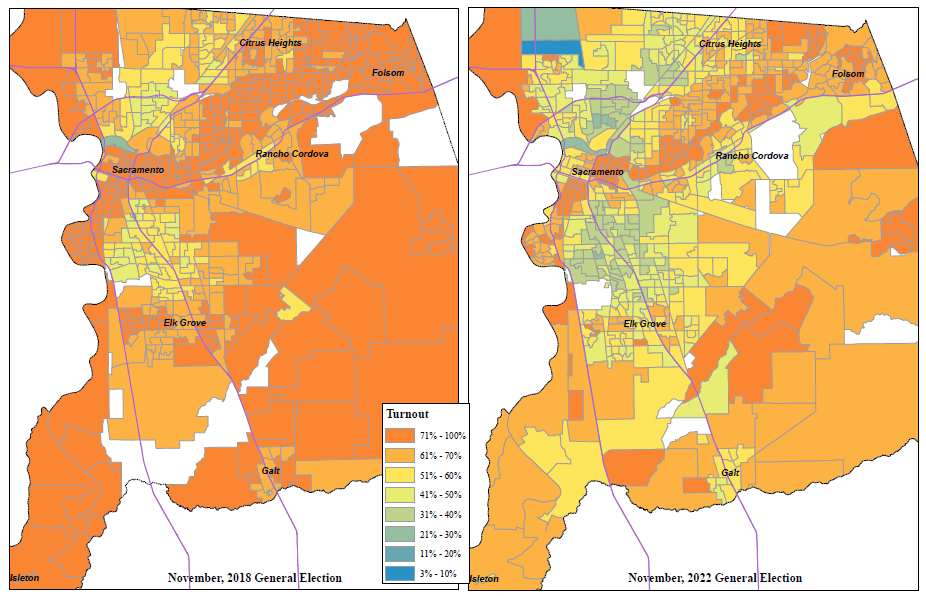 Txhawm rau daws qhov khoob uas tau qhia nyob rau hauv kev koom nrog cov neeg pov npav xaiv tsa, VRE tau cog lus rau:Nrhiav thiab soj ntsuam cov chaw uas muaj peev xwm nyob rau hauv zej zog uas tuaj yeem teeb tsa Lub Chaw Pov Npav uas tuaj yeem nkag mus tau.Ntsib nrog cov koom haum uas muab cov kev pab cuam rau cov zej zog, suav nrog Kev Txhawb Zog Ntawm Cov Poj Niam, Francis House, Maryhouse, Loaves & Fishes, thiab Salvation Army los muab cov ntaub ntawv hais txog tus neeg pov npav xaiv tsa, cov foos ntawv sau npe rau tus neeg pov npav xaiv tsa, thiab cov ntawv tshaj tawm/cov ntawv tshaj tawm rau kev xaiv tsa xyoo 2024.Ua ib daim ntawv sau npe ua ntej txhua qhov kev xaiv tsa ntawm Loaves & FishesMus koom cov xwm txheej hauv zej zog uas muaj cov neeg pov npav xaiv tsa tsawg los muab kev sau npe rau tus neeg pov npav xaiv tsa thiab lub cib fim fab kev kawm rau tus neeg pov npav 
xaiv tsa.Tsis tas li ntawd, VRE tau txheeb xyuas thaj chaw sib txawv hauv Lub Cheeb Tsam Nroog Sacramento qhov chaw uas cov neeg pov npav xaiv tsa tuaj koom nrog qis dua lib qhov nruab nrab rau ntawm Cheeb Tsam Nroog. Cov cheeb tsam no tau muab faib ua cov zauv zip los pab hauv kev tshaj tawm thiab nthuav tawm hauv cov zej zog uas tshwj xeeb. Daim ntawv teev npe ntawm cov zauv zip hauv qab no yuav raug siv los ntawm VRE thiab peb Tus Tub Ceev Xwm Fab Kev Txuas Lus thiab Kev Tsaj Xov Xwm txhawm rau kom nce qib ntawm kev tshaj tawm dis cis tauj hauv cov chaw uas tshwj xeeb, nrog rau lwm cov chaw hauv zej zog los pab tshaj tawm thiab nthuav tawm cov ntaub ntawv kev xaiv tsa.Cov Neeg Pov Npav Xaiv Tsa los ntawm Tus Zauv Zip, Lub Kaum Ib Hlis Ntuj 2022NTU II:Lub Ntsiab Lus txog Txoj Phiaj Xwm Kev Nqis Tes Ua Muaj Kev Ruaj Ntseg Txog Kev Xaiv Tsa§4005(a)(10)(l)(vi)(VIII)(ia), §4005(a)(10)(l)(vi)(VIII)(ib) Tag nro Cov Chaw Pov Npav yuav ua raws li cov qauv cai kev ruaj ntseg kom nruj uas teev tseg rau hauv Feem Saib Xyuas Hauj Lwm 19 ntawm Xeev California Tsab Cai Kev Xaiv Tsa, Xeev California Tsab Cai hais txog Cov Cai Kev Tswj Hwm rau Cov Lab Npauv Kev Pov Npav, Cov Txheej Txheem Siv Lub Lab Npauv kev Pov Npav, thiab Xeev California Cov Qauv Cai Lab Npauv Kev Pov Npav. Qhov no suav nrog, tab sis tsis txwv rau, kev ua kom ntseeg tau txog tag nrho cov cuab yeej nyob rau ntawm Lub Chaw Pov Npav tau txais kev nplaum cia zoo, khaws cia, muab xa, thiab muab siv raws li kev ua raws txoj cai nrog cov txoj cai tswj hwm no. Dhau ntawd, peb cov txheej txheem tam sim no xav kom feem coob ntawm cov neeg ua hauj lwm txog kev xaiv tsa muaj ntsej muag nyob rau ntawd thaum Lub Chaw Pov Npav qhib lawm.Txoj Phiaj Xwm Kev Ruaj Ntseg thiab Qhov Nyiaj Pab Thaum Muaj Xwm Ceev los Ua Kom Ntseeg Tau Txog Kev Tiv Thaiv txog Kev Cuam Tshuam Nres Tsis Ua Hauj Lwm Lawm§4005(a)(10)(l)(vi)(VIII)(ia)VRE ua hauj lwm ua ke los ntawm cov kev sib koom tes, cov kev tswj nyob sab hauv, thiab cov txheej txheem los ua kom ntseeg tau muaj ntau cov hauv kev los tiv thaiv thiab txo qis kev cuam tshuam kom ua tsis tau hauj lwm rau cov kev ua hauj lwm xaiv tsa thiab cov txheej txheem.Cov Kev Sib Koom Tes Ntawm Qib Xeev, Qib Tsoom Fwv Teb Chaws, Hauv Zej ZogPeb ua tib zoo koom tes nrog Cheeb Tsam Nroog Sacramento Lub Chaw Hauj Lwm Saib Xyuas Thev Naus Laus Zis (DTech), Cheeb Tsam Nroog Sacramento Lub Chaw Ua Hauj Lwm Saib Xyuas Cov Xwm Txheej Kub Ntxhov Ceev (OES), Tus Thawj Tub Ceev Xwm Hauv Cheeb Tsam Nroog, thiab lwm cov chaw hauj lwm tub ceev xwm hauv zej zog. Peb kuj tseem muaj kev sib koom tes ncaj qha nrog Xeev California Tus Neeg Tuav Ntaub Ntawv Txog Kev Ruaj Ntseg ntawm Lub Xeev (SOS), Lub Chaw Hauj Lwm Saib Xyuas Kev Ruaj Ntseg Rau Teb Chaws (DHS), thiab Tsoom Fwv Teb Chaws Lub Hauj Lwm Ua Kev Soj Ntsuam (FBI), thiab Pab Pawg Kws Saib Xyuas Kev Pab Hauv Kev Xaiv Tsa (EAC).Muaj kev ua hauj lwm ua ke ntau ntxiv ua ntej thiab tom qab kev xaiv tsa, hauv qhov uas peb txhim kho txog peb txoj kev paub zoo txog kev ruaj ntseg thiab kev sib txuas lus.Cov Kev Tswj Hwm Nyob Sab HauvKev Tswj Xyuas Cuab Yeej Xov Tooj Ntawm Tes (MDM) pab kom muaj kev tswj hwm tag nrho txog kev ceev zoo thiab yuam siv cov cai rau cov xov tooj smartphone thiab lwm cov cuab yeej muab siv rau hauv Lub Chaw Pov Npav. MDM pab kom muaj lub peev xwm ntxuav cov ntaub ntawv hauv lub cuab yeej nyob kev deb tau, siv kev tswj tus phav xab vawj, siv kev tswj kev rau zauv rau tej ntaub ntawv, thiab tswj hwm kev faib cais application thaib cov kev hloov kho tshiab rau lub software. Cov feem ntawm txhua yam ntawm lub lab npav kev pov npav muab khaws cia nyob rau hauv lub thawv kaw uas muaj kev ruaj ntseg uas muaj kev tsom saib tas li ntawm lub koob saib kev ruaj ntseg kom txog thaum muab los siv rau kev xaiv tsa. Tag nrho tej khoom siv rau kev pov npav yuav muab nplaum zoo cia nrog cov ntaub nplaum qhia pov thawj thaum muaj kev dawj li cas, muag nkag mus rau hauv lub software kev tswj xyuas tej cuab tam, thiab tau txais kev soj qab taug lw thaum muab siv thiab muab xa rov qab mus rau VRE.Kev Ua Tau Hauj Lwm Tas Li Ntawm Lub Chaw Pov Npav§4005(a)(10)(l)(vi)(VIII)(ib)Raws li Xeev California cov cai tswj xyuas lub lab npav kev pov npav, tag nrho tej khoom siv uas tau txais kev lees paub yuav tsum ua hauj lwm uas siv roj teeb thiab kom txhawm rau thaum muaj hluav taws xob tuag. Tag nrho cov chaw ntawm Lub Chaw Pov Npav tau txais ib lub xov tooj smartphone kom tau txais kev ceeb toom paub thaum muaj qhov xwm txheej ceev. Tus Neeg Pab Hais Daws Teeb Meem Ua Ntej Tshaj Plaws yuav tau txais daim ntawv teev npe ntawm tag nrho cov chaw ntawm Lub Chaw Pov Npav. Txhua Lub Chaw Pov Npav yuav tau txais cov txheej txheem qhia txog thaum muaj xwm txheej ceev thiab yuav tau txais phau ntawv qhia txog kev siv hauj lwm rau kev ua hauj lwm uas tej zaum yuav tshwm sim muaj ntawm Lub Chaw Pov Npav thiab kev ua tau hauj lwm txuas ntxiv mus txog kev lis cov neeg pov npav. Kev Hais Daws Hauv Lub Chaw Pov Npav Nyob Hauv Ncua Sij Hawm Ua Kev Pov NpavYog tias muaj ib qho cuab yeej khoom siv twg raug nyiag los sis pom tau tias twb raug muab dawj lawm nyob rau ntawm Cov Chaw Pov Npav, yuav tau muab lwm lub cuab yeej los hloov pauv. Qhov khoom siv uas raug nyiag yuav yog kev poob nyiaj txiag rau Cheeb Tsam Nroog Sacramento tab sis yuav tsis muaj kev phom sij rau kev ua tau hauj lwm zoo ntawm kev xaiv tsa. Cov ntaub ntawv qhia paub ntawm tus neeg muaj cai pov npav tsis muab khaws cia rau hauv cov khoos phis tawj nqa uas siv rau kev rau npe nkag twg li. Tsis tas li ntawd, yuav tsum muaj kev tso cai uas muaj ntau txuam thawj tseeb los ua cov kev hloov pauv tau rau lub cuab yeej ntaus cim rau daim ntawv xaiv nom uas nkag siv tau los sis lub tshuab luam daim ntawv xaiv nom uas nqa tau mus los.  Thaum nyob rau ncua sij hawm pov npav, cov pab pawg txhawb nqa rau kev xaiv tsa uas kawm los lawm los ntawm DTech yuav muaj nyob rau thoob plaws Cheeb Tsam Nroog Sacramento, npaj txhij yuav los hais daws rau ib qho xwm txheej twg uas tshwm sim. Cov pab pawg ua hauj lwm txhawb nqa rau kev xaiv tsa no muaj tej khoom cuab yeej thiab cov khoom siv tshiab los pauv, thiab tau txais kev kawm los hais daws cov teeb meem fab tev niv. Tag nrho cov cuab yeej khoom siv hauv Lub Chaw Pov Npav yuav ua hauj lwm tau yaj ywj pheej tsis txuas rau qhov twg thiab muab nqis tes ua nrog lub peev xwm yuav los ua tau hauj lwm yam tsis tas txias nrog is taws nem los tau. Txhua qhov khoom cuab yeej kev pov npav yuav tsis sib txuas lus nrog rau lwm qhov khoom cuab yeej siv rau kev pov npav twg ncaj qha li, thiab yog tias ib qho khoom ntawm qhov khoom cuab yeej siv rau kev pov npav ntawd nres tsis ua hauj lwm lawm, tag nrho lwm cov khoom cuab yeej siv rau kev pov npav tseem yuav ua tau hauj lwm txuas ntxiv mus.Txoj Phiaj Xwm Hais Daws Thaum Muaj Xwm Txheej§4005(a)(10)(l)(iv)VRE muaj Txoj Phiaj Xwm Hais Daws Thaum Muaj Xwm Txheej (IRP) uas nkag siab zoo uas yauv muab siv rau hauv qhov xwm txheej txog qhov tshwm sim fab kev ruaj ntseg saum cyber, hluav taws xob tuag, los sis muaj kev tawm tsam. Txoj phiaj xwm yuav muab tau ib txoj hauv kev ua raws txheej txheem los txheeb xyuas, hais daws, thiab rov kho kom ua tau hauj lwm los ntawm qhov uas tshwm sim.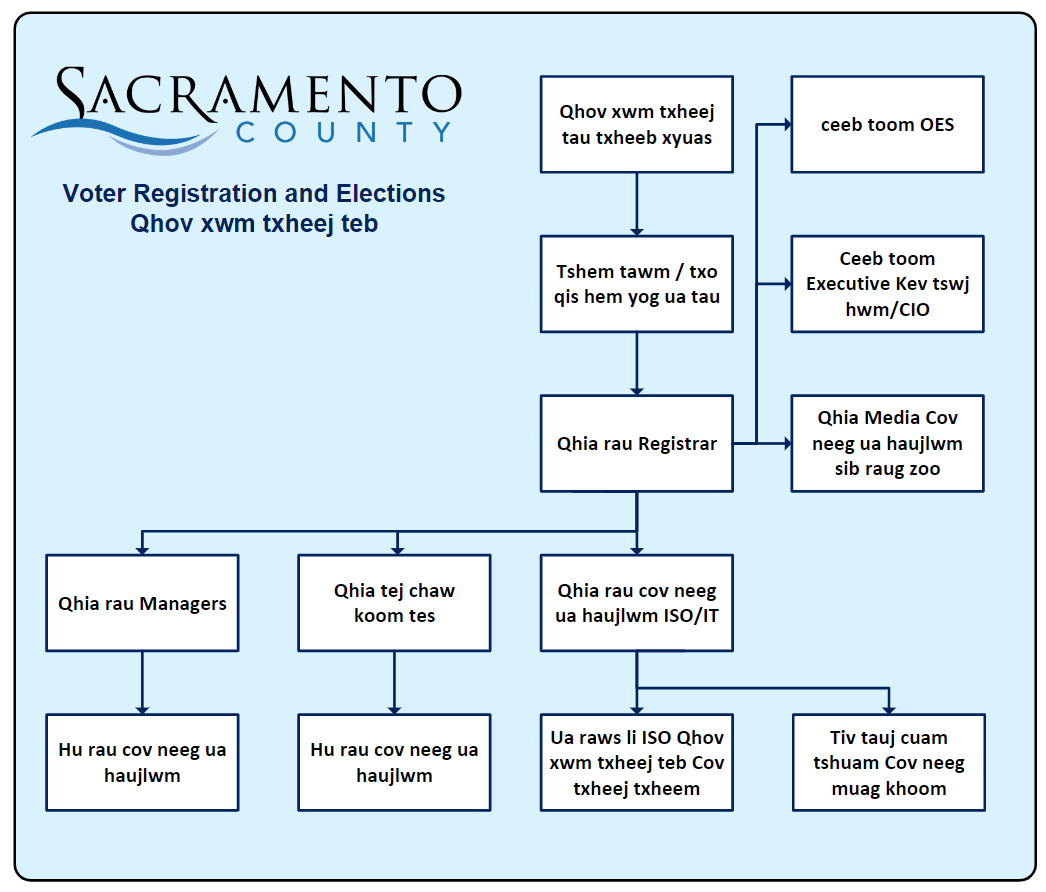 Cov Hauv Kev thiab Cov Qauv CaiLub hom phiaj ntawm qhov IRP yog los pab rau cov kev ua hauj lwm txog cov kev xaiv tsa kom ua tau hauj lwm txuas ntxiv mus thaum muaj xwm txheej ntawm kev puas tsuaj, qhov uas tshwm sim, los sis muaj kev cuam tshuam. Los ntawm kev txheeb xyuas cov txheej txheem hais txog cov txheej txheem tseem ceeb, cov kev sib txuas lus, thiab lwm cov chaw ua hauj lwm, yuav tuaj yeem txo qis tau cov kev cuam tshuam uas twb tau ua ntej tau zoo tshaj plaws lawm.Cov Txheej Txheem Tseem CeebTxoj phiaj xwm txheeb xyuas tag nrho cov txheej txheem tseem ceeb uas yuav tsum tau muaj kom ua kev xaiv tsa tau. Txhua qhov ntawm cov txheej txheem tseem ceeb no tau txais kev tsom xam. Hais txog txhua qhov txheej txheem tseem ceeb, yuav muaj kev teev tseg txog lub tswv yim kev txhim kho kom rov ua tau hauj lwm, suav nrog kev txhim kho kev pab cuam thiab cov kauj ruam uas yuav tsum muaj rau kev kho kom rov ua tau hauj lwm ntawd. Tam li yog qhov qauv piv txwv, kev muab kev txhawb nqa rau Lub Chaw Pov Npav yog ib qho ntawm ntau cov txheej txheem hauv kev xaiv tsa tseem ceeb uas tau txheeb pom. Txhawm rau muab kev txhawb nqa rau Cov Chaw Pov Npav, cov neeg ua hauj lwm yuav tsum nkag cuag tau rau lub chaw khaws ntaub ntawv nrog cov ntaub ntawv qhia paub ntawm Lub Chaw Pov Npav thiab cov ntaub ntawv qhia paub txog chaw tiv tauj. Yog li ntawd, IRP ua kom muaj kev sib txuas mus rau lub chaw khaws ntaub ntawv ntawd thaum muaj xwm txheej ceev, thiab muaj lub tswv yim los kho kom kev sib txuas rov zoo li qub hauv lub sij hawm uas tsim nyog rau thaum uas muaj kev cuam tshuam kom txhob ua tau hauj lwm tshwm sim los.Cov Kev Sib Txuas LusIRP yuav teeb muaj cov hom kev sib txuas lus, thiab kev sib txuas lus yuav tuaj yeem ua tau txuas ntxiv mus thaum muaj kev cuam tshuam ua rau ua tsis tau hauj lwm ntawd li cas. Qhov no suav muaj lwm cov hom kev sib txuas lus txhawm rau thaum uas muaj cov lab npauv loj tsis ua hauj lwm lawm. Tau cob cov luag hauj lwm rau kev nthuav tawm cov ntaub ntawv qhia paub, thiab cov neeg muaj feem xyuam tseem ceeb nrog tus uas nws yuav tsum tau sib txuas lus nrog hauv thaum uas muaj kev cuam tshuam kom ua tsis tau hauj lwm ntawd. Qhov txheej txheem uas tau txais kev cuam tshuam yuav yog qhov txiav txim tias qhov kev sib txuas lus yuav tsum tshwm sim nrog leeg twg. Piv txwv li, qee cov kev cuam tshuam yuav xav kom muaj kev sib txuas lus rau cov neeg ua hauj lwm hauv Lub Chaw Pov Npav nkaus xwb, tab sis lwm cov kev cuam tshuam ho yuav xav kom muaj kev sib txuas lus mus rau xov xwm thiab pej xeem sawv daws.Cov Chaw Hauj Lwm Muab Kev Pab Cuam Yooj Yim Lwm QhovCov chaw hauj lwm muab kev pab cuam yooj yim lwm qhov tau txais kev cob hauj lwm rau cov kev puas tshuaj tshwm sim hauv zej zog, xws li hluav taws kub hnyiab, dej nyab, los sis lwm cov xwm txheej uas tam sim no yuav pab kom nkag cuag tau rau peb cov chaw ua hauj lwm loj ntawd. NTU III:Lub Ntsiab Lus txog Txoj Phiaj Xwm Kev Kawm thiab Kev Nthuav Qhia Rau Tus Neeg Muaj Cai Pov Npav§4005(a)(10)(l)(i), §4005(a)(10)(l)(i)(VI)Keeb Kwm Dhau LosVCA xav kom Cheeb Tsam Nroog los tsim Txoj Phiaj Xwm Kev Kawm thiab Kev Nthuav Qhia Rau Tus Neeg Muaj Cai Pov Npav uas muab kev ua siab dawb paug thiab ceeb toom qhia rau cov neeg muaj cai pov npav hauv tag nrho cov kev xam pom ntawm VCA. Qhov no suav nrog cov kev pab cuam thiab ntaub ntawv qhia paub uas muaj nyob rau ntawm qhov chaw ntawm Lub Chaw Pov Npav thiab Cov Chaw Ntawm Lub Npov Tso Daim Ntawv Xaim Nom, thiab cov ntaub ntawv qhia paub tshwj xeeb rau cov neeg muaj cai pov npav uas muaj kev xiam oob qhab thiab cov neeg muaj cai pov npav uas hais hom lus haiv neeg tsawg. Yuav teeb tsam kom muaj cov rooj sib tham rau pej xeem nrog cov koom haum hauv zej zog thiab cov tib neeg uas txhawb nqa sawv cev rau, los sis maub cov kev pab cuam rau, cov zej zog uas muaj kev xiam oob qhab thiab hais hom lus haiv neeg tsawg. VRE yuav teeb tsa ntau cov rooj cob qhia txog kev kawm rau pej xeem hauv kev koom tes nrog cov koob tsheej hauv cheeb tsam zos uas tau npaj tseg cia lawm. Tag nrho cov koob tsheej qhib rau zej tsoom sawv daws uas ua tswv cuab los ntawm Cheeb Tsam Nroog yuav tuaj yeem nkag cuag tau los ntawm Tsab Cai Hais Txog Cov Neeg Mes Kas uas Xiam Oob Qhab (Americans with Disabilities Act, ADA).Ntsiab Lus Suav Sau txog Cov Hom PhiajKev Sib Koom Tes Ntawm Tus Neeg Muaj Cai Pov Npav thiab Cov Neeg Koom Tes Hauv Lub Zej ZogKev Kawm Paub Rau Tus Neeg Muaj Cai Pov Npav thiab Kev Sib Koom Tes Ntawm Tub Ntxhais Kawm NtawvKev Sib Koom Tes Hauv Zej ZogKev Tiv Tauj Nrog Tus Neeg Muaj Cai Pov Npav Ncaj QhaPab Pawg Neeg Dhia Hauj Lwm Ntsig Txog Feem Kev Tawm Tswv YimKev Tshaj Tawm Txog Kev Pab Cuam Rau Pej XeemKev Sib Koom Tes Ntawm Tus Neeg Muaj Cai Pov Npav thiab Cov Neeg Koom Tes Hauv Lub Zej Zog§4005(a)(10)(l)(i)(III)Kev tswj lub khoos kas kev nthuav qhia rau zej zog yam tau zoo heev suav muaj kev tswj cov kev sib koom tes uas tau tsim muaj nrog cov pab pawg neeg thiab cov koom haum hauv zej zog. VRE sib ntsib yam tsis tu ncua nrog cov neeg uas muab siab rau los ntawm ntau cov koom haum thoob plaws Cheeb Tsam Nroog Sacramento suav nrog cov pab pawg txhawb nqa, cov pab pawg ntsig txog hauj lwm pej xeem huab hwm, cov koom haum kis las rau pej xeem, cov chaw saib xyuas kev tu neeg laus, cov tsev tshawj, cov neeg lis ntaub ntawv hauv nroog, cov pab pawg kas moos, thiab lwm cov neeg. VRE tau muab cov ntaub ntawv qhia paub hais txog tus qauv ntawm Lub Chaw Pov Npav rau ntau cov neeg koom tes hauv lub zej zos los pab kev nthuav qhia rau tus neeg muaj cai pov npav. VRE yuav koom nrog hauv cov koob tsheej hauv cheeb tsam zej zog, ua kev nthuav qhia rau cov koom haum, thiab kev cob qhia rau cov neeg thiab cov pab pawg uas xav tuaj kawm los pab nrog kev kawm paub thiab kev nthuav qhia.Cov neeg koom tes hauv lub zej zos thiab zej tsoom sawv daws yuav pab hauv ntau cov hauv kev xws li:Faib qhia cov ntaub ntawv txog kev xaiv tsa uas raug, tsis xaiv ib tog twg hauv xov xwm rau 
zej tsoom. Kev tshaj tawm cov ntaub ntawv qhia paub txog kev xaiv tsa thiab cov kab txuas mus rau VRE lub vev xaib, elections.saccounty.gov, hauv lub zej zog phau ntawv xov xwm los sis lub vev xaib.Kev tso cov ntawv qhia thiab cov phau ntawv muab faib rau tib neeg hauv cov chaw ua hauj lwm los sis cov chaw uas tej zaum pej xeem sawv daws yuav mus heev.Pab hauv kev faib cov ntaub ntawv qhia paub, cov ntaub ntawv, thiab cov ntawv sau qhia txog ntsiab lus tseem ceeb, suav nrog cov chaw txais-xa ntawv lus tshwj xeeb txog kev xaiv tsa.Kev koom nrog rau hauv cov koob tsheej kev nthuav qhia hauv cheeb tsam zej zog. Daim ntawv teev npe uas hloov kho dua tshiab txog cov koob tsheej kev nthuav qhia muaj nyob hauv peb lub vev xaib.Kev koom nrog rau hauv cov rooj sib tham txog kev tawm tswv yim txog kev xa ntawv lus, cov kev txhawj xeeb, los sis cov nqe lus nug uas keev nyiam nug tas li los ntawm pej xeem huab hwm.Cov ntaub ntawv hauv online muaj rau rub tawm los hauv VRE lub vev xiab ntawm elections.saccounty.gov. Cov ntaub ntawv no suav muaj cov vis dis aus, cov duab piav qhia, cov ntawv qhia, cov ntawv sau qhia txog ntsiab lus tseem ceeb, thiab kev nthuav qhia txog VCA. Tej zaum yuav muab cov ntaub ntawv luam tawm rau ib pab pawg los sis lub koom haum yam tsis xam tus nqi. Thov tiv tauj voter-outreach@saccounty.gov 
e kom ntaub ntxaws ntxiv.  Daim ntawv teev npe txog cov koob tsheej hauv cheeb tsam zej zog thiab cov neeg koom tes tuaj yeem nrhiav pom nyob hauv Daim Ntawv Ntxiv Rau Tom Qab A.Cov Rooj Cob Qhia Txog Kev Kawm Paub Rau Tus Neeg Muaj Cai Pov Npav txog Cov Zej Zog Hais Lwm Hom Lus§4005(a)(10)(l)(i)(VI)(ia)Tam li yog ib feem ntawm lawv cov kev siv zog los nthuav qhia, VRE yuav ua lawv qhov kev nthuav qhia txuas ntxiv mus rau cov neeg muaj cai pov npav uas hais hom lus haiv neeg tsawg. VRE yuav ua hauj lwm nrog LAAC cov tswv cuab thiab cov neeg koom tes hauv zej zog los muab kev pab txog kev txhais lus rau cov neeg muaj cai pov npav nyob rau ntawm cov rooj cob qhia fab kev kawm. Yuav muab cov rooj cob qhia teem sij hawm rau Lub Cuaj Hlis Ntuj 2023 txog rau Lub Ob Hlis Ntuj 2024. Mam li txiav txim siab txog cov chaw dua thiab yuav muab sib txuam nrog rau hauv lub koob tsheej hauv cheeb tsam zej zog uas twb muaj nyob lawm. Kev tshaj xo tawm txog cov rooj cob qhia no yuav muab ua rau hauv xov xwm rau zej tsoom, suav nrog Next Door, thiab los ntawm cov neeg koom tes hauv zej zog uas muaj kev ntseeg siab tau. Ntawm cov kev sib tham txog kev cob qhia no VRE yuav muab:Cov foos Thov Tso Npe Ua Tus Neeg Muaj Cai Pov Npav, Ua Ob Hom Lus* Cov foos Hloov Pauv Tshiab Txog Hom Lus Uas Nyiam HaisCov qauv piv txwv txog cov lus qhia txog kev txhais daim ntawv xaiv nom uas muab txhais lawm nrog cov lus qhia rau tus neeg muaj cai pov npav, kuj hu tias yog cov ntawv xaiv nom uas nyiam siv tauCVA cov ntaub ntawv uas muab txhais lawm hauv tag nrho cov hom lus uas yuav tsum tau muaj nyob hauv xeev thiab tsoom fwv teb chaws rau Cheeb Tsam Nroog Sacramento*Yuav tsis tau txais cov foos kev thov tso npe ua tus neeg muaj cai pov npav ua ob hom lus los ntawm Tus Neeg Tuav Ntaub Ntawv Txog Kev Ruaj Ntseg ntawm Lub Xeev hauv Hom Lus Punjabi los sis Lus Hmoob. Xeev California tsuas muab tau cov foos kev tso npe hauv Hom Lus As Kiv, Lus Xab Pees Niv, Lus Suav, Lus Nyab Laj, Lus Hindi, Lus Nyij Pooj, Lus Kas Pus Cias, Lus Kaus Lim, Lus Tagalog, thiab Lus Thiab.Cov Hauv Kev los Txheeb Xyuas Txog Cov Zej Zog Hais Lwm Hom Lus§4005(a)(10)(l)(i)(V)VRE siv cov ntaub ntawv txog hom lus uas tau tshaj qhia los ntawm tus kheej uas teev tseg rau hauv cov foos thov tso npe ua tus neeg muaj cai pov npav. Tsis tas li ntawd, cov neeg muaj cai pov npav kuj yuav ceeb toom qhia rau VRE txog lawv hom lus uas nyiam hais hauv xov tooj, fev, email, los sis hauv online los hloov kho lawv hom lus uas nyiam hais. Cov hauv paus xws li Teb Chaws Mes Kas Lub Chaw Ua Hauj Lwm Txog Kev Txheeb Xyuas Pej Xeem pab VRE hauv cov cheeb tsam kev txheeb qhia txog qhov uas tej zaum muaj cov zej zog uas muaj kev hais tau hom Lus As Kiv tsawg thiab tej zaum yuav xav tau kev pab txhais lus.Dhau ntawd, VRE tau txais cov tswv yim pab los ntawm cov neeg koom tes hauv lub zej zos hais lwm hom lus hauv kev faib tawm mus raws teb chaws ntawm qhov chaw uas twb muaj cov zej zog hais lwm hom lus lawm hauv Cheeb Tsam Nroog Sacramento.Lub Rooj Cob Qhia Txog Kev Kawm Paub Rau Tus Neeg Muaj Cai Pov Npav txog Lub Zej Zog Neeg Xiam Oob Qhab§4005(a)(10)(l)(i)(VI)(ib)VRE muab siab rau los ua hauj lwm nrog cov neeg muaj cai pov npav uas muaj cov kev xiam oob qhab los ntxiv kev nkag siv tau hauv qhov txheej txheem kev muaj vaj huam sib luag. VRE lub vev xaib muab cov ntaub ntawv qhia paub dav hais txog cov kev siv zog no thiab cov peev txheej kev pab uas muaj rau cov neeg muaj cai pov npav uas muaj cov kev xiam oob qhab, suav nrog Kev Nkag Cuag Tau Nyob Kev Deb Rau lub lab npauv Pov Npav raws Kev Xa Ntawv Pais Xab Nis (RAVBM), cov kev pab cuam rau neeg xiam oob qhab uas muaj nyob ntawm Cov Chaw Pov Npav, kev muaj cov ntaub ntawv xaiv tsa hauv lwm hom ntaub ntawv, thiab VAAC. Daim ntawv teev npe txog cov kev xaiv kev pov npav uas nkag siv tau tag nrho thiab kev pab nyob rau hauv VRE lub vev xaib.Cov rooj cob qhia yuav muaj kev ua qauv qhia txog VRE cov kev xaiv kev pov npav uas tuaj yeem nkag siv tau, suav nrog lub npauv RAVBM thiab lub cuab yeej ntaus thwj rau daim ntawv xaiv nom uas nkag siv tau ntawm Cov Chaw Pov Npav (Tsoom Fwv Li ICX). Yuav muab cov rooj cob qhia teem sij hawm rau Lub Cuaj Hlis Ntuj 2023 txog rau Lub Ob Hlis Ntuj 2024. Mam li txiav txim siab txog cov chaw dua thiab yuav muab sib txuam nrog rau hauv lub koob tsheej hauv cheeb tsam zej zog uas twb muaj nyob lawm. Kev tshaj xo tawm txog cov rooj cob qhia no yuav muab ua rau hauv xov xwm rau zej tsoom, suav nrog Next Door, thiab los ntawm cov neeg koom tes hauv zej zog uas muaj kev ntseeg siab tau. Ntawm cov kev sib tham txog kev cob qhia no VRE yuav muab:Daim Ntawv Thov RAVBM (rau qhov txuas uas tau xa email mus rau tus neeg pov npav xaiv tsa)Lub lev thov uas muaj qauv qhia txog kev teb rov qab thiab lub suab ntawm RAVBM Lub Cuab Yees Kos Rau Daim Npav Xaiv Tsa ICX, nrog rau daim xaiv tsa ua qauvMuaj cov ntaub ntawv nyob rau hauv lwm hom ntawv (tus ntawv sau loj, ntsuas lub suab, Phau Ntawv Qhia Txog Cov Ntaub Ntawv Ntawm Tus Neeg Pov Npav Xaiv Tsa Hauv Cheeb Tsam Nroog uas tuaj yeem nkag mus tau, thiab muaj lwm hom ntawv rau cov ntaub ntawv kev xaiv tsa ntawm lub xeev. Kev Pov Npav Xaiv Tsa Uas Tuaj Yeem Nkag Mus Tau Nyob Sib Nrug Deb los ntawm Kev Nthuav Qhia Ua Ntawv Xa§4005(a)(10)(l)(i)(II)VRE tau tsim daim ntawv teev npe ntawm cov neeg koom tes hauv kev tshaj tawm xov xwm txhawm rau los qhia rau cov neeg pov npav xaiv tsa txog qhov muaj RAVBM. Kev xa xov thiab kev nthuav qhia suav nrog txoj hauv kev:Nkag mus tau rau lub lab npauv RAVBM los ntawm Lub Cuab Yeej Nrhiav Tus Neeg Pov Npav Xaiv Tsa Ntawm VREQhia rau cov neeg pov npav xaiv tsa paub txog qhov muaj daim npav xaiv tsa txog Kev Xaiv Tsa hauv Kev Xa Ntawv ua hom ntawv uas tuaj yeem nkag mus tauTxoj hauv kev los thov daim npav xaiv tsa RAVBMDaim ntawv teev npe ntawm cov neeg koom tes hauv kev tshaj tawm xov xwm tuaj yeem nrhiav pom nyob rau hauv Daim Ntawv Txuas C.Lub Khoos Kas Nqa Daim Npav Xaiv Tsa Xwm Txheej CeevVRE tau tsim Lub Khoos Kas Nqa Daim Npav Xaiv Tsa Xwm Txheej Ceev rau cov neeg pov npav xaiv tsa uas tau pw kho mob hauv tsev kho mob los sis cov neeg pov npav xaiv tsa uas xiam oob qhab, thiab tsis tuaj yeem tuaj nqa lawv daim npav xaiv tsa ntawm tus kheej. Lub khoos kas no tso cai rau cov neeg pov npav xaiv tsa tuaj yeem thov daim npav xaiv tsa mus txog 7-hnub ua ntej kev xaiv tsa. VRE yuav xa daim npav xaiv tsa ua ntawv xa mus rau qhov chaw nyob rau kev xa ntawv uas tau hloov dua tshiab.Tsis tas li ntawd, VRE ceeb toom rau pej xeem txog Lub Khoos Kas Nqa Daim Npav Xaiv Tsa Xwm Txheej Ceev los ntawm cov neeg koom tes hauv zej zog, cov neeg koom tes hauv kev tshaj tawm xov xwm, VRE lub vev xaib, thiab cov ntaub ntawv xaiv tsa txhawm rau kom ntseeg tau tias txhua tus neeg pov npav xaiv tsa thiab cov tswv cuab ntawm cov pej xeem hauv Cheeb Tsam Nroog Sacramento paub tias cov neeg pov npav xaiv tsa muaj peev xwm teeb tsam tus neeg saib xyuas tau txhawm rau thov thiab txais cov npav xaiv tsa sawv cev rau lawv.Txhua tus neeg pov npav xaiv tsa tuaj yeem thov daim npav hloov pauv tau hauv xov tooj ntawm 
(916) 875-6451 los sis (800) 762-8019, los ntawm kev xa email thov mus rau vbm@saccounty.gov, los ntawm kev fev thov mus rau (916) 854-9796, los ntawm kev tuaj rau ntaw Lub Chaw Pov Npav Xaiv Tsa, ntawm VRE lub chaw hauj lwm, los sis los ntawm lub lab npauv RAVBM hav online. Cov Tsev Kawm Ntawv Theem Siab thiab Kev Kawm Qib Siab DuaVRE muab kev nthuav qhia feem dav rau cov tsev kawm ntawv theem siab hauv zej zos los ntawm cov khoos kas xws li Kev Xaiv Tsa Ua Qauv Hauv Tsev Kawm Theem Siab los muab cov ntaub ntawv los qhia cov tub ntxhais kawm txog txheej txheem kev xaiv tsa, thiab kev sau npe rau tus neeg pov npav xaiv tsa uas txhawb kom cov tub ntxhais kawm sau npe thiab sau npe ua ntej. VRE yuav txuas ntxiv koom tes nrog cov tsev kawm qib siab hauv zej zog thoob plaws hauv Lub Cheeb Tsam Nroog los muab cov ntaub ntawv thiab cov peev txheej hais txog txheej txheem kev xaiv tsa, tus qauv ntawm Lub Chaw Pov Npav Xaiv Tsa, thiab cov kev xaiv tsa yav tom ntej los ntawm kev nthuav qhia, cov xwm txheej hauv cheeb tsam tsev kawm ntawv, thiab kev sau npe. Tam sim no, VRE muaj lub rooj sib tham txhua hli nrog Sacramento Lub Tsev Kawm Yus Nis Vaws Xis This Hauv Xeev California (California State University Sacramento) txhawm rau kom ntseeg tau tias cov tub ntxhais kawm nkag siab txog lawv cov kev xaiv rau kev pov npav xaiv tsa thiab cov kev pab cuam twg yuav muaj nyob rau ntawm Lub Chaw Pov Npav Xaiv Tsa hauv cheeb tsam tsev kawm ntawv rau ob qho kev xaiv tsa tib si hauv xyoo 2024. Cov Tsev Kaw Neeg Ntawm Cheeb Tsam Nroog, Kev Tswj Tus Cwj Pwm, thiab Raug Tso Tawm Ntawm Kev KawVRE tau tsim kev sib raug zoo nrog cov tsev kaw neeg hauv cheeb tsam nroog, thiab lub tsev hauj lwm saib xyuas kev tswj tus cwj pwm txhawm rau muab kev cob qhia rau kev sau npe pov npav xaiv tsa, cov ntaub ntawv kev xaiv tsa, cov xov xwm, cov ntawv tshaj tawm thiab cov ntawv tshaj tawm, hloov kho dua tshiab, thiab peb tseem muaj los teb rau cov lus nug thaum lawv pab cov neeg pov npav xaiv tsa thoob plaws hauv lub xyoo.  Raws li yog ib feem ntawm peb qhov kev koom tes, VRE yuav:Muab kev saib xyuas qhov uas tau txais daim foos ntawv sau npe pov npav xaiv tsa Kev Faib Tawm Cov Npav Xaiv Tsa Raug Cai rau txhua qhov chaw pov npav xaiv tsaUa Kom Yooj Yim Rau Kev Sau Npe Pov Npav Xaiv Tsa Uas Muaj Xwm Txheej VRE kuj tseem muab kev cob qhia ua hauj lwm pub dawb rau cov koom haum sab nraud uas tau npaj nrog rau Tub Ceev Xwm lub tsev hauj lwm rau kev sau npe cov tib neeg hauv lub cheeb tsam nroog cov chaw kaw neeg.Peb yuav ua hauj lwm nrog cov koom haum hauv zej zog thiab cov neeg tawm tswv yim txhawm txuas ntxiv mus txhawm rau txheeb xyuas txoj hauv kev uas peb tuaj yeem txhawb nqa kev siv zog los qhia rau cov neeg nyob rau ntawm kev tswj tus cwj pwm los sis raug tso tawm ntawm kev kaw txog lawv cov cai rau kev sau npe thiab kev pov npav xaiv tsa.VRE tseem tab tom tsim cov ntawv tshaj tawm nrog cov lus hais kom raug lo rau ntawm cov chaw ua hauj lwm tswj kev coj tus cwj pwm thiab raug tso tawm ntawm kev kaw thiab hauv cov zej zog pom zoo ntawm South San Diego, Lub Nroog Hauv Nroog, Lub Nroog Heights, Barrio Logan, thiab North County.Txoj Phiaj Xwm Xov Xwm Feem Dav§4005(a)(10)(l)(i)(I)Txhawm rau qhia rau cov neeg pov npav xaiv tsa hauv Cheeb Tsam Nroog Sacramento txog kev xaiv tsa yav tom ntej, VRE yuav siv txoj hauv kev uas nthuav dav txhawm kom ncav cuag cov neeg pov npav xaiv tsa kom ntau li ntau tau, tau ntau zaus. Cov tswv yim rau kev tshaj tawm suav nrog, tab sis tsis txwv rau, kev tshaj xov xwm, kev xa ntawv ncaj qha, luam tawm, tshaj tawm, vis dis aus, dis cis tauj, daim paib tshaj tawm sab nraum zoov, ua suab, thiab xov tooj cua. VRE lub hom phiaj yog txhawm rau kom cov xov xwm txaus siab puv npo rau cov neeg pov npav xaiv tsa txhawm rau kom muaj peev xwm ntxiv rau tus neeg pov npav xaiv tsa kom pom cov ntaub ntawv xov xwm thiab kev lag luam.Ntxiv nrog rau kev nkag mus tau rau kev lag luam feem dav, kev tshaj tawm xov xwm yuav nthuav tawm cov lus tshaj tawm uas tsom mus rau lub hom phiaj hauv zej zog uas nkag mus tau nyuaj, thaj chaw uas muaj cov neeg pov npav xaiv tsa tsawg, cov pej xeem uas tsis muaj kev paub, thiab ntau ntxiv. Txoj Phiaj Xwm Kev Nqis Tes Ua Hauv Zej ZogRaws li kev tawm tswv yim hauv zej zog thiab cov tswv yim, VRE tau tsim cov ntsiab lus hauv qab no uas yuav nthuav dav hauv txhua qhov kev nthuav qhia thiab cov ntaub ntawv rau kev kawm: Lub Peb Hlis Ntuj Tim 5, 2024 Kev Xaiv Tsa Tus Thawjtswj Tebchaws Meskas Thawj Lwm (Presidential Primary Election): Kev pov npav xaiv tsa thaum ntxov txhawm rau kev zam sawv ua kabTam sim no muaj kev them nqi xa ntawv rau lub hnab ntawv xa rov qab daim npav xaiv tsa rau Kev Pov Npav Xaiv Tsa los ntawm Kev Xa NtawvKev Xaiv Tsa Tus Thawjtswj Tebchaws Meskas Thawj Lwm (Presidential Primary Election) Xyoo 2024 yog muaj nyob rau hauv Lub Peb Hlis NtujTshawb xyuas koj qhov xwm txheej kev sau npe; Kev xaiv tsa Xub Thawj yog kev xaiv tsa tshwj xeeb rau ib tog neegPhau Ntawv Qhia Txog Cov Ntaub Ntawm Ntawm Tus Neeg Pov Npav Xaiv Tsa Hauv Cheeb Tsam Nroog yog ib hom lus, hloov kho koj hom lus uas xav tauPlaub lub ntsiab lus yuav raug tshaj tawm los ntawm kev tshaj xov xwm, cov neeg koom tes, hauv peb txoj kev sib txuas lus nrog cov pej xeem, thiab ntawm peb cov ntawv tshaj tawm thiab cov ntaub ntawv xov xwm tshaj tawm. VRE yuav siv zog txuas ntxiv txhawm rau kom ntseeg tau tias cov pej xeem paub txog txoj hauv kev rau kev sau npe pov npav xaiv tsa thiab koom nrog kev xaiv tsa yav tom ntej, thiab cov kev pab cuam nyob rau ntawm cov chaw uas muaj Lub Thawv Pov Npav Xaiv Tsa thiab Lub Chaw Pov Npav Xaiv Tsa. Lub Kaum Ib Hlis Ntuj Tim 5, 2024 Kev Xaiv Tsa Tus Thawj Tswj Hwm Teb Chaws Feem Dav:Kev pov npav xaiv tsa thaum ntxov txhawm rau kev zam sawv ua kabCov lus xov xwm ntxiv yuav tau txais kev txiav txim los ntawm VRE tom qab kev tshuaj xyuas cov lus nug thiab kev hu xov tooj rau cov neeg pov npav xaiv tsa ntawm Ntawm Kev Xav Tsa Xub Thawj Thaum Lub Peb Hlis Ntuj, cov rooj sib tham hauv zej zog, thiab cov txiaj ntsig tau los ntawm Kev Ntsuam Xyuas Kev Paub Dhau Los Ntawm Lub Chaw Pov Npav Xaiv Tsa. Cov Neeg Koom Tes Ntawm Xov Xwm§4005(a)(10)(l)(i)(II), §4005(a)(10)(l)(i)(VIII)VRE ua hauj lwm nrog kev koom tes nrog cov koom haum hauv zej zog, cov koom haum ntawm tsoom fwv, cheeb tsam tsev kawm ntawv, thiab lwm pab pawg los txhawb kev paub txog tus qauv ntawm Lub Chaw Pov Npav Xaiv Tsa. Qhov no yuav suav nrog kev sib tw tshaj tawm xov xwm feem dav uas siv kev xa ntawv ncaj qha, xov xwm tshaj tawm, xov tooj cua, kev tshaj xov xwm, xov xwm uas pej xeem tuaj yeem nkag mus tau, thiab kev tshaj tawm kev pab cuam rau pej xeem (PSA). Txoj kev sib tw yuav txhawb nqa tus xov tooj muab kev pab rau tus neeg pov npav xaiv tsa uas yog tus xov tooj hu dawb, qhia rau cov neeg pov npav xaiv tsa uas muaj kev xiam oob qhab txog txoj hauv kev kom tau txais lawv daim npav xaiv tsa hauv hom uas nkag mus tau, thiab muab kev pab cuam ntau hom lus rau cov neeg pov npav xaiv tsa pawg neeg tsawg.VRE yuav koom tes nrog cov koom haum hauv zej zog los koom cov koom txoos hauv zej zog thiab muab kev kawm thiab lub cib fim kev nthuav qhia rau cov neeg pov npav xaiv tsa. Lub sij hawm teem caij feem dav rau Txoj Phiaj Xwm Kev Nqis Tes Ua Fab Kev Sib Txuas Lus Ntawm VRE uas tuaj yeem nrhiav pom nyob rau hauv Daim Ntawv Txuas F.Cov Neeg Koom Tes Ntawm Xov Xwm Yam Lus Hais§4005(a)(10)(l)(i)(l)Cov xov xwm tshaj tawm thoob plaws hauv Cheeb Tsam Nroog Sacramento yuav tshaj tawm cov xov tooj pab tus neeg xaiv tsa uas yog tus xov tooj hu dawb. Tus xov tooj pab tus neeg xaiv tsa uas yog hu dawb muab kev pab cuam ua Lus As Kiv, Lus Mev, Lus Suav, thiab Lus Nyab Laj nrog lub peev xwm los txuas nrog cov neeg txhais lus uas tuaj yeem nkag mus tau rau hom lus thiab hom lus hauv zos ntau tshaj li 200 hom lus. Tsis tas li ntawd, kev tshaj tawm xov xwm ua Lus Mev, Lus Suav, Lus Nyab Laj, Lus Hmoob, Lus Kaus Lim, Lus Punjabi, Lus Tagalog, Lus Hindi, Lus Zij Pee, Lus Nplog, Lus Mien, Lus Telugu, thiab Lus Urdu yuav raug yuav los txhawb nqa tus xov tooj pab rau tus neeg pav npav xaiv tsa uas yog tus xov tooj hu dawb, raws li muaj nyob hauv Lub Cheeb Tsam Nroog. Cov neeg koom tes hauv kev tshaj xov xwm, suav nrog kev tshaj tawm xov xwm ntau hom lus, suav nrog hauv Daim Ntawv Txuas C. Cov Neeg Koom Tes Ntawm Xov Xwm Hauv Zej Zog Tus Neeg Uas Muaj Kev Xiam Oob Qhab§4005(a)(10)(l)(i)(l)Xov xwm tshaj tawm thoob plaws hauv Cheeb Tsam Nroog Sacramento yuav tshaj tawm tus xov tooj muab kev pab rau tus neeg pov npav xaiv tsa uas muaj tus xov tooj hu dawb uas muab kev pab cuam ua Lus As Kiv, Lus Mev, Lus Suav, thiab Lus Nyab Laj nrog lub peev xwm los txuas cov neeg pov npav xaiv tsa uas xiam oob qhab nrog TTY (Xov Tooj Ua Ntawv Sau), uas pab rau cov neeg pov npav xaiv tsa uas lag ntseg, tsis hnov lus zoo, los sis hais lus tau tsis zoo txhawm rau siv xov tooj los sib txuas lus nrog cov neeg ua hauj lwm ntawm VRE. Cov xov xwm tshaj tawm yav tom ntej yuav qhia hais tias tus xov tooj muab kev pab rau neeg pov npav xaiv tsa muaj peev xwm rau TTY. Cov ntaub ntawv uas luam tawm, xws li daim ntawv sau ncaj nraim daim thib ob thiab Daim Ntawv Lo "Kuv Tau Pov Npav Xaiv Tsa Lawm" uas tau sau rau hauv daim npav xaiv tsa VBM qhia cov neeg pov npav xaiv tsa txog cov kev xaiv ntawm daim npav xav tsa uas tuaj yeem nkag mus tau. Cov neeg koom tes ntawm xov xwm suav nrog hauv Daim Ntawv Txuas C. Tiv Tauj Rau Tus Neeg Pov Npav Xaiv Tsa Nca Qha§4005(a)(10)(l)(i)(X)Nyob rau lub voj voog Kev Xaiv Tsa Xyoo 2022, kev tiv tauj ncaj qha los ntawm VRE rau cov neeg pov npav xaiv tsa yog ib txoj hauv kev uas tau siv los qhia rau cov neeg pov npav xaiv tsa txog kev hloov pauv raws li VCA. VRE yuav xa ob daim ntawv sau ncaj qha mus rau txhua tus neeg pov npav xaiv tsa uas tau sau npe hauv Cheeb Tsam Nroog Sacramento. Lub hom phiaj feem dav ntawm cov ntawv sau tiv tauj ncaj qha no yog muab cov ntaub ntawv hais txog kev xaiv tsa yav tom ntej, muaj tus xov tooj pab rau tus neeg pov npav xaiv tsa uas yog tus xov tooj hu dawb ntawm VRE, thiab cov kev xaiv rau kev pov npav xaiv tsa.Thawj Daim Ntawv Sau: Thawj daim ntawv xa yuav raug xa mus kwv yees li 120 hnub ua ntej txhua qhov kev xaiv tsa, ceeb toom rau cov neeg pov npav xaiv tsa kom saib xyuas lawv daim npav xaiv tsa ntawm Kev Pov Npav Xaiv Tsa los ntawm Kev Xa Ntawv thiab xyuas kom ntseeg tau tias lawv tau sau npe raug rau cov tog neeg tshwj xeeb uas muaj nyob rau hauv lub Peb Hlis Ntuj. Daim Ntawv Sau Thib Ob: Kev xa ntawv thib ob yuav raug xa mus kwv yees li 22 hnub ua ntej kev xaiv tsa los ceeb toom rau cov neeg pov npav xaiv tsa thaum qhib Lub Chaw Pov Npav Xaiv Tsa, cov kev xaiv rau rov qab xa lawv daim npav xaiv tsa, suav nrog kev ceeb toom kom kos npe rau lawv lub hnab ntawv, thiab txhawm rau kev pov npav xaiv tsa thaum ntxov thiab zam kev sawv ua kab nyob rau ntawm Hnub Xaiv Tsa.Txhua tus neeg pov npav xaiv tsa uas tau sau npe yuav tau txais daim ntawv sau ua Lus As Kiv. Yog tias tus neeg pov npav xaiv tsa uas tau sau npe muaj ua Lus Mev, Lus Suav, los sis Lus Nyab Laj uas xav tau uas tau teev tseg hauv lawv daim ntawv rau tus neeg pov npav xaiv tsa, lawv yuav tau txais daim ntawv sai ntxiv ua hom lus ntawd. Cov ntawv sau ua piv txwv los ntawm xyoo 2022 suav nrog hauv Daim Ntawv Txuas B.Daim Ntawv Sau Ua Tau Them Nqi Rau Kev Xa Ntawv rau Kev Thov Cov Ntaub Ntawv Ua Lwm Hom Lus los sis Hom Uas Tuaj Yeem Nkag Mus Tau§4005(a)(8)(B)(iii)Txhua tus neeg pov npav xaiv tsa uas tau sau npe yuav tau txais daim ntawv sau uas tau them nqi rau kev xa ntawv ua lawv Phau Ntawv Qhia Txog Cov Ntaub Ntawv Ntawm Tus Neeg Pov Npav Xav Tsa Hauv Cheeb Tsam Nroog txhawm rau thov daim daim npav xaiv tsa VBM ua hom uas tuaj yeem nkag mus tau thiab txhawm rau thov cov ntaub ntawv kev xaiv tsa ua lwm hom lus raws li Txoj Cai Hais Txog Kev Xaiv Tsa §14201 thiab §203 ntawm Tsab Cais Hais Txog Txoj Cai Kev Xaiv Tsa Ntawm tsoom fwv teb chaws. Cov lus qhia yuav muab tso rau hauv daim ntawv quav qhia thiab nyob rau ntawm Tus Neeg Sau Npe lub vev xaib kom ua tiav thiab xa daim ntawv sau rov qab.Kev Tshaj Tawm Txog Kev Pab Cuam Rau Pej Xeem§4005(a)(10)(l)(i)(VIII), §4005(a)(10)(l)(i)(IX)VRE yuav siv PSA ua hom duab thiab suab txhawm rau los qhia rau cov neeg pov npav xaiv tsa ntawm kev xaiv tsa yav tom ntej thiab tus xov tooj muab kev pab rau tus neeg xaiv tsa uas yog tus xov tooj hu dawb. PSAs yuav muab faib rau hauv TV, xov tooj cua, ntawv xov xwm, xov xwm tshaj tawm, thiab daim paib tshaj tawm es lev thos niv ntawm Cheeb Tsam Nroog txhawm rau kom ncav cuag txhua tus neeg pov npav xaiv tsa, suav nrog cov neeg pov npav xaiv tsa uas xiam oob qhab thiab cov neeg pov npav xaiv tsa uas yog pawg neeg me ntawm cov lus hais. LAAC thiab VAAC yuav muab kev pab cuam nrog rau kev txhim kho cov ntsiab lus PSA. PSAs yuav tau muab xa mus rau cov khw muag khoom uas tau teev tseg hauv Daim Ntawv Txuas C. Lub sij hawm feem dav rau PSA thiab kev tiv tauj nrog rau lwm cov xov xwm tshaj tawm yog nyob rau hauv Daim Ntawv Txuas F. Pab Pawg Koom Tes Ntawm Tus Neeg Pov Npav Xaiv Tsa Rau Tus KheejCov dej num rau kev nthuav qhia thiab kev kawm uas tsis txwv rau cov koom haum. Cov neeg pov npav xaiv tsa txhua tus tuaj yeem ua ib feem ntawm pab pawg koom tes txhawb nqa txhawm rau kom ceeb toom rau VRE txog cov kev cuam tshuam rau kev pov npav xaiv tsa thiab muab cov kev daws teeb meem los ua kom ntseeg tau tias muaj kev paub meej txog tus qauv ntawm Lub Chaw Pov Npav Xaiv Tsa. VRE muab cov npav Kev Soj Ntsuam Kev Paub Dhau Los Ntawm Tus Neeg Pov Npav Xaiv Tsa ntawm Cov Chaw Pov Npav Xaiv Tsa txhawm rau kom tau txais cov lus xam pom hais txog cov neeg pov npav xaiv tsa qhov kev paub dhau los. Cov lus nug txog kev ntsuam xyuas suav nrog kev nkag mus tau rau Lub Chaw Pov Npav Xaiv Tsa thiab kev siv cov kev pab cuam rau hom lus hais uas suav nrog lwm cov lus nug. VRE siv daim ntawv sau khaw cia kev es lev thos niv los soj lwm taug qab txhua qhov kev hu tuaj uas tuaj yeem pab txhim kho kev xa xov thiab teb cov lus nug los sis kev txhawj xeeb uas tshwm sim sib tshooj.Vev Xaib§4005(a)(10)(l)(i)(IV)VRE lub vev xaib, elections.saccounty.gov yuav raug siv ntau heev ua cov peev txheej ntaub ntawv tseem ceeb ntawm Lub Chaw Pov Npav Xaiv Tsa thiab cov ntaub ntawv kev xaiv tsa rau pej xeem. Cov ntaub ntawv ntawm lub vev xaib yuav tau muab ua hom kev nkag mus tau thiab nthuav tawm rau pej xeem. Qhov no yuav suav nrog EAP, txoj hauv kev los thov daim npav xaiv tsa hauv kev xa ntawv uas tuaj yeem nkag mus tau, muaj peev xwm hauv kev siv lub cuab yeej kos rau daim npav xaiv tsa uas tuaj yeem nkag mus tau thiab txoj hauv kev los siv nws, cov npe teev ntawm Cov Chaw Pov Npav Xaiv Tsa thiab qhov chaw ntawm Lub Thawv Pov Npav Xaiv Tsa, thiab lwm yam ntaub ntawv ntsig txog VCA.Pib txij li 29-hnub ua ntej Hnub Xaiv Tsa, VRE lub vev xaib yuav hloov kho nrog cov ntaub ntawv hauv qab no:Lub Cuab Yeej Tshawb Nrhiav Tus Neeg Pov Npav Xaiv Tsa, uas pab rau txhua tus neeg pov npav xaiv tsa hauv Cheeb Tsam Nroog Sacramento tuaj yeem:txheeb xyuas lawv cov ntaub ntawv kev sau npe ntawm tus neeg pov npav xaiv tsatxheeb xyuas lawv daim npav xaiv tsa uas twb tau txais los ntawm Cheeb Tsam Nroog Sacramento lawmnrhiav Lub Chaw Pov Npav Xaiv Tsa los iss qhov chaw ntawm Lub Thawv Pov Npav Xaiv Tsa uas nyob ze tshaj plaws mus rau ntawm lawv qhov chaw nyobsaib lawv li CVIGkev nkag mus tau rau lub lab npauv RAVBMLub Chaw Pov Npav Xaiv Tsa thiab qhov chaw ntawm Lub Thawv Pov Npav Xaiv Tsa Cov ntaub ntawv ntawmlub suab rau Kev Ntsuas hauv Cheeb Tsam Nroog Sacramento Cov Txiaj Ntsig Tau Los Ntawm Kev Xaiv Tsa, ua hom HTML thiab hom kev teb rov qabCov cuab yeej peev txheej rau cov ntaub ntawv qhia thiab cov ntawv tshaj tawm ntawm tus neeg pov npav xaiv tsa Cov Ntaub Ntawv hais txog Cov Kev Xaiv Rau Kev Kev Pov Npav Xaiv Tsa Uas Tuaj Yeem Nkag Mus Tau, suav nrog cov ntaub ntawv hais txog yam uas muaj nyob rau ntawm Lub Chaw Pov Npav Xaiv Tsa, kev pov npav ntawm ntug kev, RAVBM, thiab cov ntaub ntawv ua hom uas tuaj yeem nkag mus tau.Cov ntaub ntawv hauv lub vev xaib kuj tau txhais ua lwm hom lus yog li ntawd cov neeg pov npav xaiv tsa uas tsis muaj kev paub Lus As Kiv tsawg tuaj yeem nkag mus rau cov ntaub ntawv kev xav tsa uas tseem ceeb tau.Peev Nyiaj Uas Tau Npaj Tseg Cia rau Kev Kawm thiab Kev Nthuav Qhia Ntawm Tus Neeg Pov Npav Xaiv Tsa§4005(a)(10)(l)(i)(VII), §4005(a)(10)(l)(i)(v)VCA xav kom muaj kev qhia nthuav dav rau tus neeg pov npav xaiv tsa thiab nthuav qhia txog txheej txheem kev pov npav xaiv tsa ua tus qauv ntawm Lub Chaw Pov Npav Xaiv Tsa. VRE lub hom phiaj yog txhawm rau kev nce kev sau npe pov npav xaiv tsa, kev koom tes nrog, thiab cov neeg tuaj pov npav.VRE muab kev txhawb nqa nyob rau sab hauv lub koom haum rau kev npaj cov ntaub ntawv nthuav qhia, kev nthuav qhia rau pej xeem, thiab cov xwm txheej kev nthuav qhia hauv zej zog. Cov peev nyiaj uas suav nrog kev yuav cov ntawv tshaj tawm hauv TV, xov tooj cua, ntawv xov xwm, thiab kev tshaj xov xwm, nrog rau cov nqi luam ntawv thiab nqi xa ntawv rau kev xa ntawv ncaj qha rau cov neeg pov npav xaiv tsa uas tau sau npe. Cov ntaub ntawv peev nyiaj rau kev kawm thiab kev nthuav qhia tuaj yeem nrhiav pom tau hauv Daim Ntawv Txuas D. Yog tias tau muab nyiaj txiag ntxiv rau kev kawm ntawm tus neeg pov npav xaiv tsa thiab kev nthuav qhia, Daim Ntawv Txuas yuav tau txais kev hloov kho dua tshiab txhawm rau kom haum rau qhov uas muaj kev hloov pauv los sis kev ntxiv.Kev Xaiv TsaDaim Ntawv Pov Npav Uas Pov Npav Los Ntawm Kev Xa Raws Pais Xab Nis Uas Muab Pov Npav LawmPov npav tim ntsej tim muag ntawm Lub Chaw Pov NpavLub Rau Hlis Ntuj 2018293,298 (94%)18,180 (6%)Lub Kaum Ib Hlis Ntuj 2018485,686 (93%)37,313 (7%)Lub Peb Hlis Ntuj 2020377,328 (94%)32,439 (6%)Lub Kaum Ib Hlis Ntuj 2020683,428 (94%)46,084 (6%)Lub Rau Hlis Ntuj 2022326,172 (97%)10,543 (3%)Lub Kaum Ib Hlis Ntuj 2022459,920 (95%)24,830 (5%)Hom Chaw Pov Npav# Cov ChawHom Kev Lis Dej Num Txog Cov Neeg Ua Hauj Lwm# Cov HnubTag nrho ib hnub Raws cov caij ua hauj lwmCov Neeg Ua Hauj Lwm Kwv Yees11-Hnub18tus neeg ua huaj lwm 6-leej7 Hnub18 cov chaw x 6 tus neeg ua hauj lwm1084-Hnub72tus neeg ua huaj lwm 12-leej4 Hnub90 cov chaw x 12 tus neeg ua hauj lwm1,080Tag Nrho Kev Xav Tau Uas Kwv Yees901,188Tus 
Zauv ZipCov Neeg Pov Npav Xaiv TsaKev Kwv Yees Ntawm Cov Neeg TuajCov Neeg Pov Npav95837138111 80.4%9581912,937 9,853 76.2%956835,327 3,977 74.7%956935,202 3,697 71.1%9586417,251 12,218 70.8%9581815,212 10,757 70.7%9568041 29 69.7%9562829,823 20,510 68.8%9581612,031 8,230 68.4%9563049,146 33,222 67.6%9566221,623 14,355 66.4%9583128,070 18,628 66.4%95639132 87 66.1%95690974 643 66.0%9560838,750 25,470 65.7%956381,496 978 65.4%95615396 259 65.3%956411,158 705 60.9%9582119,083 11,316 59.3%958145,353 3,15058.8%958178,295 4,874 58.8%95830611 358 58.6%9562125,178 14,735 58.5%9567031,232 18,182 58.2%956552,700 1,564 57.9%956263,114 1,790 57.5%9561025,649 14,739 57.5%9582622,724 12,998 57.2%9574210,768 6,080 56.5%9567826 15 56.0%9563217,275 9,655 55.9%9583524,894 13,832 55.6%9575838,318 21,246 55.4%9562441,563 22,995 55.3%958115,135 2,804 54.6%94571116 63 54.5%9582224,269 13,114 54.0%9582515,634 8,363 53.5%9575731,763 16,681 52.5%9582018,636 9,762 52.4%9582711,388 5,917 52.0%9582919,130 9,679 50.6%956738,452 4,226 50.0%9584325,863 12,907 49.9%9584110,186 5,046 49.5%9583321,256 10,502 49.4%9583418,765 9,022 48.1%9584215,646 7,304 46.7%9566014,510 6,142 42.3%9582829,422 12,242 41.6%9582333,845 13,216 39.0%9581510,842 4,141 38.2%9582410,946 4,072 37.2%9583817,318 6,074 35.1%958324,933 1,700 34.5%95652266 83 31.2%956403 1 21.5%